Výroční zpráva Pedagogické fakulty Univerzity Palackého v Olomouciza rok 2019Úvodní slovoRok 2019 byl pro Pedagogickou fakultu z pohledu studia zlomovým, neboť do 1. ročníku byli studenti přijímáni již na základě akreditace nových studijních programů, a tedy od zimního semestru započali svá studia v pojetí maior, minor, či completus. Díky úsilí všech pracovníků fakulty se vše podařilo připravit tak, že implementaci tohoto systému můžeme na naší fakultě jednoznačně považovat za úspěšnou. V průběhu celého roku jednotlivá pracoviště postupně do svých aktivit, přímo do výuky, či nad její rámec, zařazovala přednášky, semináře a workshopy spjaté s konceptem Učitel21. Vize nového pojetí přípravy učitele tak byla postupně implementována do studijních programů. V průběhu roku pracovníci fakulty opětovně byli úspěšní v získávání nových projektů financovaných z prostředků EU, jejichž realizace a výstupy jednak pomohou zkvalitnit výuku na fakultě a současně i posílí propojení s praxí. Kontinuálně pokračovalo řešení projektů TA ČR 
a současně byly podány další přihlášky do nově otevřených soutěží. Za úspěch na poli vědecké činnosti lze považovat nejen další rozvoj smluvního výzkumu. Opomenuta nemůže zůstat ani řada velmi zajímavých a hodnotných publikačních, či uměleckých výstupů, na kterých se vedle akademických pracovníků podíleli studenti bakalářských, magisterských, ale zejména doktorských studijních programů.Z pohledu internacionalizace došlo k dalšímu prohloubení spolupráce již s tzv. klasickými partnery, ale současně se i rozšířilo spektrum zahraničních spolupracujících institucí o nové, což se pozitivně projevilo v nárůstu jak vyjíždějících, tak i přijíždějících akademiků 
i studentů.Na poli celoživotního vzdělávání fakulta přinesla širokou nabídku aktivit, které byly určeny od malých dětí, přes dospělou populaci až po seniory, a to formou krátkodobých 
i dlouhodobých kurzů. Tradičně byly realizovány stříbrné a zlaté promoce a dále se hledaly cesty prohloubení spolupráce s absolventy. Fakulta systematicky prezentovala své aktivity na sociálních sítích, kde se rovněž vyjadřovala k aktuálnímu dění, týkajícímu se zejména oblasti vzdělávání.Při hodnocení naplánovaných úkolů lze konstatovat, že všechny byly splněny, a to díky intenzivní spolupráci a vzájemné podpoře všech pracovníků. Rok 2019 by nebylo možné hodnotit jako úspěšný, kdyby jak pracovníci, tak i velká většina studentů, ke své práci nepřistupovala zodpovědně, za což jim patří velké poděkování. Prof. PaedDr. Libuše Ludíková, CSc.děkanka Pedagogické fakulty Univerzity Palackého v OlomouciPedagogická fakulta Univerzity Palackého v OlomouciŽižkovo náměstí 5, 771 40 Olomoucwww.upol.cztel.: 585 635 088, 585 635 099, fax: 585 231 4001 Organizační schéma fakulty (stav k 31. 12. 2019) 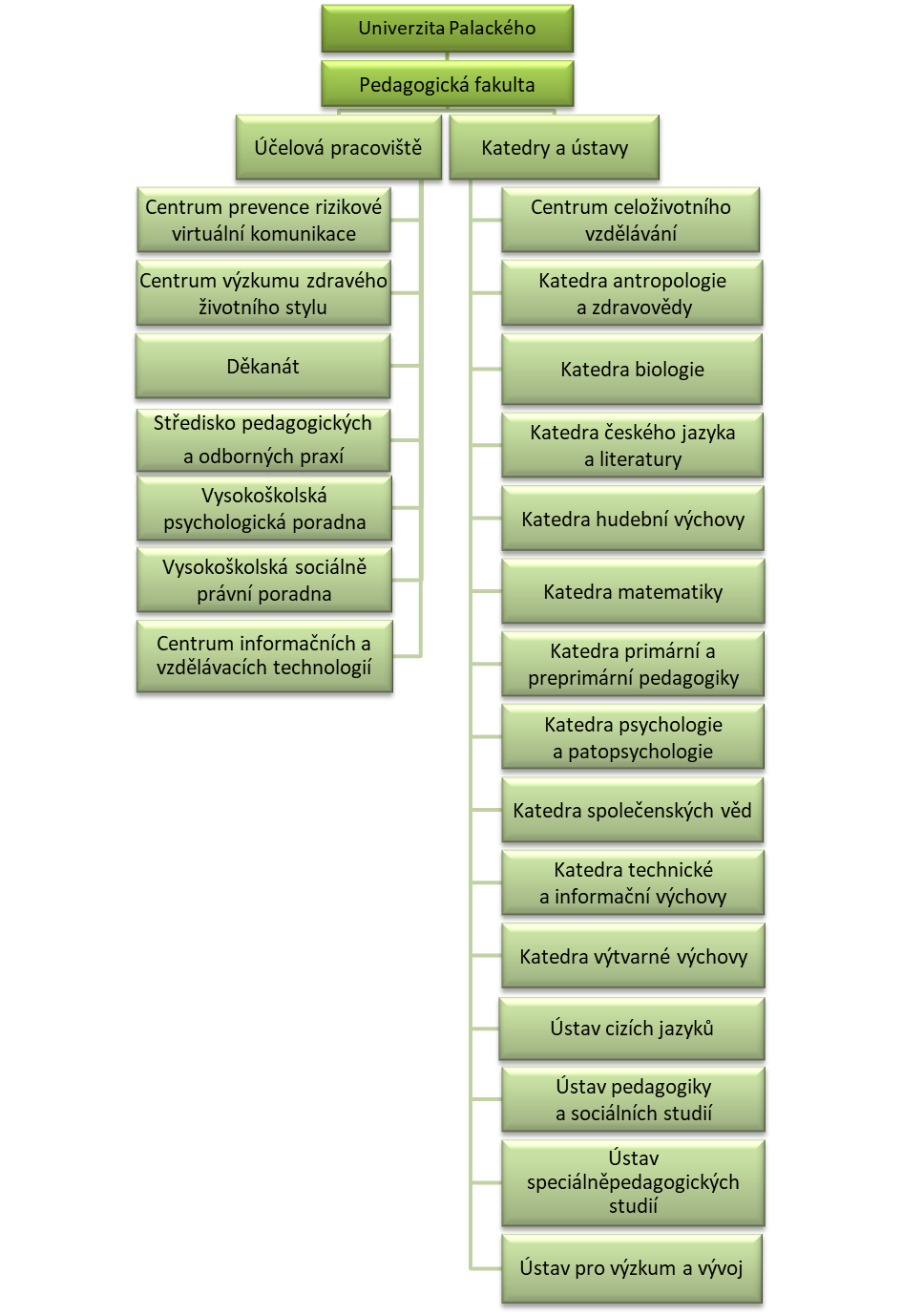 2 Orgány Pedagogické fakulty UPVedení Pedagogické fakulty Univerzity Palackého v OlomouciAkademický senát Pedagogické fakulty Univerzity Palackého v Olomouci (stav k 31. 12. 2019)Vědecká rada Pedagogické fakulty Univerzity Palackého v Olomouci(stav k 31. 12. 2019)3 Studijní a pedagogická činnost na fakultě Studijní a pedagogická činnost je klíčovou oblastí působnosti Pedagogické fakulty Univerzity Palackého v Olomouci. Pedagogická fakulta realizuje dlouhodobě širokou nabídku studijních programů a oborů připravujících budoucí učitele a další pedagogické pracovníky. 
V tomto ohledu v roce 2019 navázal rozvoj v oblasti studijní a pedagogické činnost na rok 2018, kdy se na základě získání institucionální akreditace pro oblasti vzdělávání Neučitelská pedagogika a Učitelství podařilo akreditovat většinu studijní programů dle nových požadavků platné legislativy. V roce 2019 byl proces akreditací studijních programů dokončen 
a v návaznosti na to se podařilo zvládnout ještě v roce 2019 přijímací řízení pro akademický rok 2019/2020.  Tím se Pedagogická fakulta Univerzity Palackého v Olomouci v roce 2019 posunula 
do fáze realizace uvedených studijních programů –  navedení uvedených studijních programů do elektronického systému studijní agendy STAG a následně zahájení výuky od v nově akreditovaných studijních programech od září 2019. Zároveň v souladu s jednáním Rady pro vnitřní hodnocení Univerzity Palackého v Olomouci byla na základě vypořádání připomínek hodnotitelů prodloužena akreditace většiny studijních programů do roku 2028.Studium na pedagogické fakultě lze plným právem pokládat za prestižní, s dlouhodobě stabilní nabídkou studijních programů, které v optimálním rozložení pokrývají potřeby odborné praxe zaměstnavatelů. Důkazem je dlouhodobě vysoký zájem o studium vedoucí ke stabilnímu počtu studujících s nízkou mírou studijní neúspěšnosti.Studijní programy a obory prezenčního a kombinovaného studia realizované v roce 2019Poznámka: P – prezenční forma, K – kombinovaná forma, B – bakalářský studijní program, FS – forma studia.Poznámka: P – prezenční forma, K – kombinovaná forma, M – magisterské dlouhé, N – navazující magisterské.Poznámka: P – prezenční forma, K – kombinovaná forma, D – doktorské studijní programy.Studijní programy a obory prezenčního a kombinovaného studia v cizím jazyce Poznámka: P – prezenční forma, K – kombinovaná forma, B – bakalářský studijní program, FS – forma studia.Poznámka: P – prezenční forma, K – kombinovaná forma, M – magisterské dlouhé, N – navazující magisterské.Rigorózní řízení probíhají na fakultě v oborech, jež pro jejich realizaci obdržely příslušnou akreditaci. V roce 2019 bylo rigorózní řízení úspěšně realizováno v celkem 
3 případech, další čtyři řízení byla přerušena a uchazeči budou v řízení pokračovat po splnění stanovených podmínek.Poznámka: P – prezenční forma, K – kombinovaná forma, D – doktorské studijní programy.Studijní programy realizované v souladu s institucionální akreditací od 1.9.2019Poznámka: R – délka studia, PPP – typ studijního programu, U – ukončení akreditace.Pedagogická fakulta Univerzity Palackého v Olomouci patří počtem více než 4500 studentů zapsaných v bakalářských, navazujících magisterských, magisterských a doktorských studijních programech mezi největší fakulty připravující učitele a další pedagogické pracovníky v České republice. Velikosti a významu fakulty také odpovídá setrvalý zájem uchazečů 
o studium, z nichž každoročně nastupuje více než 1500 ke studiu. Navzdory demografickému poklesu věkové kohorty absolventů středních škol v posledních letech přesahuje zájem uchazečů o studium několikanásobně kapacitu jednotlivých studijních oborů, a tím umožňuje udržovat pedagogické fakultě vysokou úroveň kvality vzdělávání při minimální studijní neúspěšnosti, která se v celkovém průměru pohybuje okolo 13 % studentů. Pedagogické fakultě se z dlouhodobého hlediska daří snižovat uvedenou studijní neúspěšnost studentů především poskytováním cílených poradenských služeb prostřednictvím systému specializovaných poradenských pracovišť, vytváření individuálních plánů plnění studijních poviností, podporou studentů ve složitých životních situacích.Pedagogická fakulta jako jedna z největších fakult připravujících učitele a další pedagogické pracovníky v České republice si je vědoma své společenské odpovědnosti 
ve vztahu k českému školství, a proto s ohledem na stávající nedostatek učitelů konkrétních aprobací (především přírodvědných a technických předmětů) podporovala zájem o tyto obory zvláštním stipendijním programem.Nezbytnou součástí vysokoškolského vzdělání je kontakt studentů s odbornou praxí. Tato oblast je o to významnější, jedná-li se o studenty učitelství. Klíčovou úlohu při koordinaci 
a administraci zajišťování, průběhů a výstupů hraje tým odborných garantů – metodiků praxí 
v rámci jednotlivých kateder a pracovišť ve spolupráci se Střediskem pedagogických 
a odborných praxí, kteří spolupracují s více než dvěma tisíci učiteli a odbornými pracovníky působícími v praxi v roli vedoucích praxí studentů. V roce 2019 byly otevřeny studijní programy učitelství v rámci sdruženého studia, kde došlo k zásadnímu posílení a zintenzivnění praxí.Ve výzkumné a tvůrčí činnosti spolupracuje fakulta s řadou institucí veřejné, 
ale i soukromé sféry v rámci celé České republiky, což přispívá ke zkvalitnění práce pedagoga při kontaktu s odbornou praxí. Jako významná se v této souvislosti jeví síť spolupracujících škol, odborných a speciálních zařízení – tzv. „fakultních zařízení“; v roce 2019 se jednalo již 
o 47 fakultních škol a 4 fakultní zařízení. Systém pedagogických praxí je velice pestrý a nabízí širokou paletu kontaktů korespondujících s profilem absolventa jednotlivých studijních programů (viz následující přehled).Bakalářské studium:praxe v edukačním procesu (zahrnuto do modulu Pedagogická propedeutika jako povinný předmět pro studenty bakalářského studia v rámci pregraduální přípravy učitelů);úvodní exkurze speciálně-pedagogická (zahrnuto do společného základu speciálně pedagogických studií jako povinný předmět);náslechová praxe I a II (zahrnuto do společného základu speciálně pedagogických studií jako povinný předmět);souvislá asistentská praxe I, II, III (zahrnuto do společného základu speciálně pedagogických studií jako povinný předmět);průběžná praxe (zahrnuto do společného základu pedagogických neučitelských studií jako povinný předmět);souvislá odborná praxe (zahrnuto do společného základu pedagogických neučitelských studií jako povinný předmět);praxe k bakalářské práci.Magisterské a navazující magisterské studium: Systém pedagogických a odborných (včetně klinických praxí) je velice pestrý a nabízí širokou paletu kontaktů korespondujících s profilem absolventa jednotlivých studijních programů (viz následující přehled):Souvislá pedagogická praxe 1 a 2 (zahrnuto do modulu Učitelská způsobilost pro ZŠ 
a Učitelská způsobilost pro SŠ jako povinný předmět, předměty jsou garantovány jednotlivými oborovými katedrami a metodiky praxí);souvislá odborná praxe (zahrnuto do společného základu pedagogických neučitelských studií jako povinný předmět);reflexe pedagogické praxe (garantovaná jednotlivými odbornými katedrami, zahrnuto do modulu Učitelská způsobilost jako povinný předmět);průběžná pedagogická praxe I a II (garantovaná Ústavem speciálně-pedagogických studií PdF jako povinný předmět);souvislá praxe I, II, III (garantovaná Ústavem speciálně-pedagogických studií PdF jako povinný předmět),odborné klinické praxe ve státních i nestátních (privátních) zdravotnických institucích, včetně ambulantních pracovišť a zařízení nemocničního nebo lázeňského typu,praxe k diplomové práci.	 4 Celoživotní vzděláváníCeloživotní vzdělávání na Pedagogické fakultě UP v Olomouci je realizováno prostřednictvím Centra celoživotního vzdělávání. Jedná se o vzdělávací instituci akreditovanou Ministerstvem školství, mládeže a tělovýchovy ČR, jež poskytuje další vzdělávání pedagogickým 
i nepedagogickým pracovníkům všech typů škol, školských i výchovných zařízení a ostatním zájemcům i institucím. Navazuje tak na bohatou historii přípravy učitelů v Olomouci a tvořivě ji dále rozvíjí po profesní stránce v duchu moderních evropských vzdělávacích trendů. Nabídka programů a kurzů celoživotního vzdělávání je v souladu se zákonem č. 563/2004 Sb., 
o pedagogických pracovnících a o změně některých zákonů, a s vyhláškou MŠMT ČR č. 317/2005, o dalším vzdělávání pedagogických pracovníků, akreditační komisi a kariérním systému pedagogických pracovníků. V současné době realizuje fakulta celoživotní vzdělávání také přímo v regionech, a to v Olomouci (Gymnázium Hejčín), v Přerově (ZŠ B. Němcové), 
v Prostějově (Švehlově střední škole polytechnické Prostějov) a v Jeseníku (ZŠ Jeseník) popř. přímo v místě působení dané školy, která projeví hromadný zájem o vzdělávání.  V roce 2019 bylo v oblasti celoživotního vzdělávání úspěšně akreditováno 
u Ministerstva školství, mládeže a tělovýchovy ČR více než 190 studijních programů a kurzů,
a pracoviště opět obnovilo akreditaci MŠMT instituce poskytující další vzdělávání pedagogických pracovníků. Počet účastníků v různých typech celoživotního vzdělávání dosáhl v roce 2019 celkové výše 3 703 (což činí opětovný nárůst oproti předchozím obdobím) a lze konstatovat, že si tak fakulta nadále udržuje vysoký zájem o programy či kurzy dalšího vzdělávání. V průběhu roku 2019 bylo fakultou v rámci celoživotního vzdělávání realizováno 190 vzdělávacích aktivit (především programů a kurzů zaměřených na další vzdělávání, šlo ale také o vzdělávací konference, letní školy, příměstské tábory apod.). Značný podíl na těchto potěšujících číslech má jednak stálý zájem o stávající dlouhodobé programy, a jednak široká nabídka akreditovaných krátkodobých kurzů dalšího vzdělávání pedagogických pracovníků, jež se snaží reagovat na požadavky škol a školských zařízení v oblasti tzv. šablon v rámci OP VVV vyhlášeného MŠMT ČR, stejně jako zařazování nových aktivit. A nově také rozšiřováním nabídky vzdělávání pro všechny cílové skupiny účastníků.Centrum celoživotního vzdělávání ve spolupráci s Centrem prevence rizikové virtuální komunikace v roce 2019 také zrealizovalo 23 kurzů v rámci dalšího vzdělávání pedagogických pracovníků, kterých se zúčastnilo 870 pedagogů. Jednalo se o kurz DVPP s názvem Rizika virtuální komunikace, který v roce 2019 získal novou akreditaci MŠMT s číslem 32930/2018-3-982.Celkový přehled počtu účastníků různých aktivit v rámci celoživotního vzdělávání na Pedagogické fakultě Univerzity Palackého v Olomouci uvádí následující tabulka.Přehled vývoje počtu účastníků v rámci celoživotního vzdělávání na PdF UPI když je Centrum celoživotního vzdělávání v prvé řadě orientováno na další vzdělávání pedagogických pracovníků, začíná své aktivity zaměřovat také na nepedagogickou veřejnost. 
V průběhu letních prázdnin proběhly dva příměstské tábory pro žáky 1. a 2. stupně ZŠ. První tábor „TechCamp“ byl realizován za spolupráce s Katedrou technické a informační výchovy PdF a děti si užily týden plný zábavných her a praktických činností  se zaměřením na techniku 
a informatiku. Na příměstském táboře s názvem „Putování časem“ se podílel tým Ústavu pedagogiky a sociálních studií PdF a jeho cílem bylo podpořit u dětí rozvoj tvořivosti a týmové spolupráce. Byl to také týden plný zábavy, dobrodružství a her.Na realizaci letních aktivit pro děti se podílejí i studenti PdF UP, a mají tak možnost si pod odborným vedením v praxi vyzkoušet konkrétní vedení volnočasových aktivit.Příměstský tábor: „Putování časem“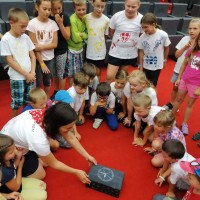 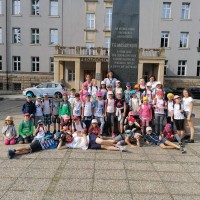 Příměstský tábor: „Techcamp“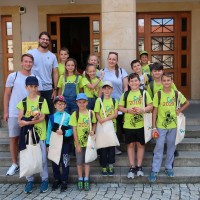 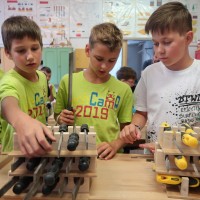 Rovněž v roce 2019 byla realizována 8. interní soutěž s názvem „Podpora zvýšení úrovně celoživotního vzdělávání“, která se tradičně zaměřuje na kvalitu a rozšíření portfolia vzdělávacích materiálů a inovaci kurzů pro celoživotní vzdělávání. Za této finanční podpory 
ze strany fakulty vzniklo 27 projektů. Konkrétně se jednalo o tyto oblasti:Oblast č. 1: Vytvoření a inovace vzdělávacích opor k využití v programu CŽV: pedagogické studium učitelů všeobecně vzdělávacích a odborných předmětů SŠ.Oblast č. 2: Vytvoření nových a inovace stávajících programů CŽV dle vyhlášky 
č. 317/2005 Sb., o dalším vzdělávání pedagogických pracovníků, § 2-3 (Pedagogické studium učitelů v oblasti pedagogických a speciálně pedagogických věd a pedagogiky), § 6 (Studium k rozšíření odborné kvalifikace), § 7-9 (Studium ke splnění kvalifikačních předpokladů) a § 10 (Studium k prohlubování odborné kvalifikace a programy celoživotního vzdělávání).Oblast č. 3: Vytvoření nových krátkodobých kurzů CŽV pro pedagogické nebo nepedagogické pracovníky.Oblast č. 4: Vytvoření vzdělávacích letních kempů podporující nadané žáky na ZŠ a SŠ 
s orientací zejména na polytechnickou, jazykovou a uměleckou oblast.Oblast č. 5: Vytvoření nabídky pro zvýšení kvalifikace a informovanosti pedagogických pracovníků MŠ, ZŠ a SŠ formou letních škol.Inovace probíhaly také v programech dalšího vzdělávání. Byla rozšířena nabídka krátkodobých kurzů DVPP a vznikla nová nabídka letních kempů pro středoškolskou mládež, které má popularizačně-naučnou formou přiblížit daná témata. V průběhu letních prázdnin byl realizován kemp biologie, English Summer kemp, výchovy k občanství, demokracii 
a evropanství a E-bezpečí, kterých se zúčastnilo 96 středoškoláků. CCV se snaží rozvíjet své aktivity rovněž směrem k firemnímu vzdělávání a nabízet kurzy firmám a jiným nepedagogickým subjektům dle jejich individuálních požadavků.V roce 2019 se CCV podílelo také na projektové činnosti, a to řešením evropského projektu v gesci MŠMT (OP VVV) s názvem „Kompetence leadera úspěšné školy“ (KLÚŠ). Jeho cílem je tvorba a ověření vzdělávacích modulových programů, vzdělávacích materiálů 
a odborných metodických materiálů, které budou sloužit ke zvyšování kompetencí vedoucích pedagogických pracovníků mateřských škol, malotřídních škol, základních škol, středních škol, domovů mládeže a zařízení pro výkon ústavní a ochranné výchovy a pracovníků institucí poskytujících zájmové vzdělávání v pedagogickém vedení. Projekt bude řešen v období 2018 – 2021. Současně byly realizovány projektové aktivity pro nadané žáky u MŠMT ČR 
a žádost o finanční podporu formou dotace byla realizována také na regionální úrovni 
u Statutárního města Olomouc.V témže roce pořádalo Centrum celoživotního vzdělávání ve spolupráci s Katedrou antropologie a zdravovědy PdF oblíbenou interaktivní konferenci Den zdraví 2019. Uskutečnil se také tradiční workshopový den Vánoce a zdraví 2019 se zaměřením na zdravotní rizika spojená s prožíváním vánočních svátků. V předvánočním období CCV organizovalo také 
3. ročník setkání se zástupci fakultních a spolupracujících škol, jehož předmětem je prohloubení vzájemné spolupráce. Velmi žádané byly rovněž přípravné kurzy k přijímacím zkouškám. V roce 2019 bylo CCV nadále držitelem mezinárodního certifikátu kvality ISO 9001. Pedagogická fakulta Univerzity Palackého se tak řadí mezi instituce mající celosvětově uznávaný standard kvality v oblasti poskytování služeb. Certifikát je každoročně obhájen na základě auditu u prestižního certifikačního orgánu TÜV SÜD Czech s.r.o., který je součástí mezinárodní skupiny TÜV SÜD Group. Předmětem certifikace je poskytování vzdělávání (vzdělávací programy, kurzy, rekvalifikace, workshopy, semináře, e-learning), vlastní vzdělávací proces i poradenská činnost. Mezinárodní certifikát kvality ISO 9001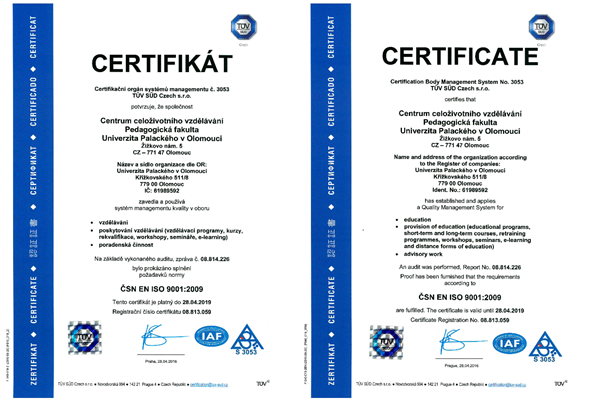 Fakulta klade důraz na celoživotní vzdělávání a učení prostřednictvím Centra celoživotního vzdělávání, a to v každém věku člověka. I toto je důvod podpory projektů, které vedou k neformálnímu nebo informálnímu vzdělávání v různých oblastech. V roce 2019 byly podpořeny vzdělávací aktivity dětí v dětském domově v Janovicích u Rýmařova, a to prostřednictvím zakoupení pomůcek (např. didaktických her atd.). Dárky pracovníci Centra celoživotního vzdělávání předali při osobní návštěvě v prosinci 2019. Za tento počin je CCV pravidelně nominováno na „Cenu Ď neboli dík dobrodincům a mecenášům za podporu kultury a charity“. CCV podporuje také Zoologickou zahradu Olomouc. Přispívá na chov a výživu vzácných a ohrožených druhů zvířat, aby je mohly poznat další generace dětí. 5 Výzkum, vývoj a tvůrčí činnost V roce 2019 se vědecká, výzkumná a tvůrčí činnost dále soustředila zejména na pokračování realizace hlavních výzkumných témat fakulty a podporu vzniku nových projektových témat 
v oblasti základního i aplikovaného výzkumu. Na jednotlivých pracovištích probíhalo detailnější rozpracování, a tato témata byla zakomponována do rozličných projektů. Tomuto napomáhala i transdisciplinární spolupráce v rámci Ústavu pro výzkum a vývoj rozvíjením vědeckovýzkumné činnosti průřezově napříč několika pracovišti fakulty. Výrazně se na těchto aktivitách podílí Oddělení vědy a výzkumu a Ústav pro výzkum a vývoj, které systematicky spolupracují a vyhledávají vhodné vědecko-výzkumné příležitosti jak národního, tak mezinárodního charakteru, informují o možnostech a nových příležitostech všechna fakultní pracoviště a zároveň poskytují odborné konzultace při podávání projektů i jejich realizaci. Fakulta se v roce 2019 aktivně snažila svými pobídkami napomoci rozvoji vědeckovýzkumné a publikační práce – pokračovaly např. projekty v rámci interního Grantového fondu pro akademické pracovníky Pedagogické fakulty UP a rovněž byly významně podpořeny snahy o rozvoj aplikovaného výzkumu, které vyústily získáním dvou projektů Technologické agentury ČR a podáním čtyř projektů výzvy ETA a ZETA, přičemž u jednoho z těchto projektů se fakulta zapojila jako partner do podaného projektu Univerzity Karlovy.Řešené projekty GA ČR v roce 2019Řešené projekty TA ČR v roce 2019Řešené projekty v rámci specifického výzkumu (IGA) v roce 2019Projekty OP VVV řešené v roce 2019Projekty řešené v roce 2019 v rámci fondu děkankyMezinárodní projekty řešené v roce 2019Interní projekty řešené v rámci Pedagogické fakulty v roce 2019Projekty smluvního výzkumu řešené v rámci Pedagogické fakulty v roce 2019Pedagogická fakulta v roce 2019 intenzivně spolupracovala také s aplikačními partnery, kdy koordinaci těchto aktivit zajištoval Ústav pro výzkum a vývoj. Pokračovala spolupráce 
v rámci smluvního výzkumu se společnostmi O2 Czech Republic, Vodafone, Seznam.cz, Vojenská nemocnice Olomouc a s Církevním gymnáziem německého řádu v Olomouci. Fakulta nově navázala spolupráci ve smluvním výzkumu se společností Avast Software. Objem finančních prostředků z aktivity smluvního výzkumu činil přes 459.800,-Kč. Byl rovněž kladen důraz na propojení a zahájení nových partnerství v podobě Memorand o spolupráci s Národním Památkovým ústavem (včetně spolupráce se Státním hradem Bouzov), firmou Acoustic Brothers a také již zmíněnou společností Avast Software. V roce 2019 byly zahájeny kroky k podepsání rámcové smlouvy o spolupráci s Národním úřadem pro kybernetickou bezpečnost a španělským centrem pro prevenci internetové bezpečnosti Lab-Netrisk. V rámci spolupráce s aplikačními partnery byly v rámci Ústavu pro výzkum a vývoj uzavřeny smluvní vztahy v objemu přesahují 1,7mil. korun – neveřejné zdroje. Celkem bylo v roce 2019 na fakultě řešeno více než 50 projektů různého zaměření a z různých zdrojů s finančním objemem přes 40 milionů. Studenti jsou soustavně motivováni k projektové činnosti i v podobě tzv. specifického výzkumu. V roce 2019 se podařilo úspěšně získat prostředky na řešení 27 projektů. Přehled konferencí, seminářů apod. uspořádaných pracovišti PdF UP v roce 2019Výsledky studentské vědecké, odborné a umělecké činnosti jsou prezentovány mj. na mezinárodní studentské odborné konferenci (SVOUČ), jíž se účastní studenti bakalářských, magisterských a doktorských studijních programů a další účastníci ze sesterských fakult v České a Slovenské republice. 13. ročník konference s podtitulem „Moderní trendy a inovace ve školství“ se konal 29. 4. 2019. V sekci pedagogických oborů byla udělena dvě první a jedno třetí místo, v sekci speciálněpedagogických oborů se jedna práce umístila na prvním a dvě práce pak na druhém místě, v sekci učitelských oborů se sešel větší počet kvalitních prací 
a bylo uděleno jedno první, jedno druhé a jedno třetí místo. Sekce umělecká činnost a tvorba byla rozdělena jednak na část výtvarné tvorby – zde se jedna teoretická práce umístila na prvním místě, soutěžní výtvarná díla pak byla oceněna jedno na prvním a jedno na druhém místě. V části hudební interpretace se soutěžící umístili ve dvou případech na prvním místě 
a dále pak po jednom umístění na druhém, resp. třetím místě.  K podpoře vědecké a tvůrčí práce studentů fakulty slouží rovněž Cena děkana, která je udělována za vynikající odbornou studentskou práci. V roce 2019 byla tato cena udělena v pedagogických oborech, v učitelských oborech, ve speciálněpedagogických oborech, v oboru umělecké činnosti a tvorby, dále oboru pedagogické specializace byly uděleny ceny dvě.Cena rektora UP je tradičně udělována za nejlepší vědeckou nebo uměleckou práci studentů bakalářských a magisterských studijních programů. Cenu v oblasti pedagogických věd získalo 6 studentů, jeden student byl oceněn v oblasti literatura, 1 student pak v oblasti humanitní vědy.Součástí vědecké práce je její prezentace a popularizace, o čemž svědčí bohatá publikační činnost pracovníků fakulty, na které se podílejí v mnoha případech i studenti zejména doktorských studijních programů. Nevýznamnější z monografií za rok 2019 byly oceněny Čestným uznáním rektora UP. Šlo o tyto práce:Společenské vědyJaromír Basler, Michal Mrázek: Počítačové hry a jejich místo v životě člověka.Jan Chrastina: Případová studie - metoda kvalitativní výzkumné strategie a designování výzkumu. Zdeněk Novotný: 28. říjen 1918 v souvislostech. Čestmír Serafín: Illustrative Electrical Engineering in the Primary School Curriculum. Alena Vavrdová, A. S. van Marion, Dominika Provázková Stolinská a kol. Promotion of cooperation and sharing of experience in early childhood education. KateřinaVitásková a kol. Komunikační, jazykové a orofaciální procesy v logopedii. Humanitní obory a uměníJaromír Synek, Gabriela Všetičková: Drazí I. Dopisy Bohuslava Martinů rodině v Poličce do rok 1931/Dear all I. Bohuslav Martinů´s letters to his family in Polička until 1931. Jan Dolák, Petra Šobáňová, Museum presentation. K posílení publikačních možností, prezentace výsledků výzkumné a tvůrčí činnosti 
a získávání informací o vědecké práci jednotlivých odborných komunit jsou na Pedagogické fakultě Univerzity Palackého již několik let vydávány recenzované odborné časopisy 
(v přehledu uvedeny s nejvyšší získanou indexací):e-Pedagogium – zařazen do databází Index Copernicus™, WorldCat®, ERIH+ 
a EBSCO;Journal of Exceptional People – zařazen do databází ERIH+, Index Copernicus™, BMČ, UlrichsWeb;Journal of Technology and Information Education – zařazen do databází ERIH+, ProQuest, EBSCO, CrossRef, DOAJ, Google Scholar, WorldCat®, Ulrichsweb;Civilia – Odborná revue pro didaktiku společenských věd – zařazen do databáze ERIH PLUS;Kultura, umění a výchova;Jazyk – Literatura – Komunikace;Magister;The Elementary Mathematic Education Journal;Trendy ve vzdělávání.6 Internacionalizace Internacionalizace ve studijní oblasti zůstává jedním z cílů rozvoje fakulty. Opět se nám podařilo zvýšit počet zahraničních mobilit v různých formách a délkách. Z celkového počtu 654 mobilit připadlo 219 na výjezdy studentů naší fakulty do zahraničí. Naopak část svých studií pak 
na pedagogické fakultě realizovalo 435 zahraničních studentů (nárůst o 13 %). Opět stoupl počet studentů ze Španělského království (56) a řada z nich si svůj Erasmus+ studijní pobyt prodloužila na naší fakultě na celý akademický rok. Tradičně nejvyšší počet studentů jsme přivítali z Číny v rámci tzv. letní školy (225), současně se však zvýšil i počet čínských studentů, kteří u nás studovali v průběhu akademického roku v jednotlivých semestrech (26).V roce 2019 byl pro americké studenty organizován již 14. ročník výměnného studijního programu Czech Study Abroad (Live and Learn in the Czech Republic), který se uskutečnil ve spolupráci s James L. and Dorothy H. Dewar College of Education, Valdosta State University v USA. Programu se zúčastnilo 25 studentů. V období letních prázdnin byl realizován již V. ročník letních škol pro zahraniční studenty z Číny se zaměřením na několik odborných oblastí. Kromě obvyklých, jako jsou 
výtvarná výchova, hudební výchova, výuka anglického jazyka, umělecká kreativní terapie 
a dramaterapie, se nabídka rozšířila o letní školu pro mladé vědce (Training and Courses for Young Scientists and Ph.D. Students).Výjezdy studentů PdF byly realizovány jak v rámci programu Erasmus+ (104 výjezdů), tak i prostřednictvím přímé stipendijní podpory PdF. Jednalo se o každoročně organizované hromadné výjezdy našich studentů na partnerské univerzity v Číně (Xihua University a Sichuan Normal University), Indonésii (University of Trunojoyo, Madura) či v USA (Valdosta State University a University of Wyoming, nově přibyla stáž na Bryan College), tak i o výjezdy individuální, zajišťované samotnými studenty (Čína, USA, Izrael). V roce 2019 byl podpořen stipendiem Merrilova programu tříměsíční studijní pobyt studenta doktorského studijního programu Hudební teorie a pedagogika na University of North Texas, USA. 	Díky programu CEEPUS (středoevropský výměnný univerzitní program)  bylo podpořeno 10 mobilit studentů (z toho 9 příjezdů, jeden výjezd) a 22 mobilit pracovníků (13 příjezdů 
a 9 výjezdů). Úspěšnost zapojení PdF v programu CEEPUS  se projevila i získáním ceny The Czech National CEEPUS Office Prize 2019 for the project International Cooperation in Computer Science.Na začátku listopadu 2019 se uskutečnil tzv. Mobility InfoDay. Studenti tak měli příležitost seznámit se s možnostmi různých typů studijních pobytů a stáží v zahraničí. Důležitou součástí akce bylo sdílení zkušeností studentů z již proběhlých studijních pobytů. V rámci zatraktivnění nabídky cizojazyčných programů byly v roce 2019 připraveny 
k akreditaci 3 nové studijní programy v anglickém jazyce (dva bakalářské a jeden navazující magisterský studijní program). Lze však konstatovat, že stále převládá zájem především 
o krátkodobé, modulárně postavené nabídky studia.V letošním roce mohli zahraniční studenti vybírat ze 118 předmětů nabízených 
z většiny pracovišť napříč celou naší fakultou, což se setkalo ze strany studentů s velkým ohlasem.  V roce 2019 bylo podepsáno memorandum o spolupráci s Youngstown State University (USA) a proběhla jednání k budoucímu uzavření memoranda s University of Sanya (Čína). Na základě návštěvy představitelů S. Toraighyrov Pavlodar State University (Kazachstán) se začal připravovat měsíční studijní pobyt studentů PdF na kazašské univerzitě, který má být realizován v roce 2020.Na podzim 2019 se uskutečnil 5. ročník mezinárodního setkání na podporu internacionalizace, tzv. International Week, jehož se zúčastnilo 19 účastníků z 11-ti zemí (Polsko, Maďarsko, USA, Litva, Lotyšsko, Kazachstán, Čína, Ukrajina, Holandsko, Španělsko, Bulharsko). Cílem tohoto setkání bylo především navázání nových partnerství, ale i podpora stávajících kooperujících univerzitních partnerů a propagace studentských mobilit i mobilit akademických pracovníků. V roce 2019 navštívilo PdF UP několik významných zahraničních odborníků; byli to například Scott Waring (University of Central Florida); Dennis D. Miller a Michael Palmer (Bryan College), Ramani Durvasula (California State University, USA), Anita Zavodska (Barry University, USA), Jack Geller z Tampa (University, USA), John Richmond  (University of North Texas, USA) a mnoho dalších. Pan William Morrison (Bowling Green State University, USA) zahájil na PdF svou desetiměsíční stáž, která je realizována v rámci univerzitního projektu Podpora mobility na UP.  Díky stejnému projektu tři akademičtí pracovníci PdF UP v roce 2019 úspěšně ukončili své šestiměsíční vědecko-výzkumné stáže na zahraničních univerzitách (Bowling Green State University, USA; Youngstown State University, USA; Jyvaskyla University, Finsko).V červnu uzavřela svůj roční pobyt na PdF UP Angela Falter Thomas z Bowling Green State University, která zde působila jako stipendistka programu J. W. Fulbrighta na dvou pracovištích, a to na Katedře primární a preprimární pedagogiky a na Ústavu cizích jazyků.7 Akademičtí pracovníci fakulty Vedení Pedagogické fakulty si je vědomo důležitosti personálního řízení fakulty, která 
je určující pro vědeckou i tvůrčí práci, ale zejména pro zajištění kvality akreditovaných studií realizovaných na fakultě v bakalářských, magisterských a doktorských programech. Fakulta v roce 2019 podporovala růst počtu dokončených vědeckých nebo uměleckých aspirantur a snažila se zvýšit počet habilitujících a inaugurovaných pracovníků. Kvalifikační a věková struktura akademických pracovníkůCelkový a přepočtený stav akademických pracovníků Počty studentů na profesora a docentaHabilitační řízení a řízení ke jmenování profesoremFakulta má akreditaci pro realizaci řízení ke jmenování profesorem v oborech Pedagogika, Speciální pedagogika a Hudební teorie a pedagogika. V těchto oborech a také 
v oboru Výtvarná výchova (Teorie výtvarné pedagogiky a výtvarné tvorby) lze na fakultě konat také habilitační řízení. V roce 2019 se před Vědeckou radou fakulty konalo 1 řízení ke jmenování profesorem v oboru Pedagogika a 1 řízení v oboru Speciální pedagogika. Dvě řízení ke jmenování profesorem v oboru Pedagogika byla zahájena. Pokud jde o habilitační řízení, pak v roce 2019 se konala 3 úspěšná habilitační řízení v oboru Pedagogika, v tomtéž oboru bylo jedno další habilitační řízení zahájeno a dvě řízení byla ukončena.8 Péče o studenty a poradenstvíFakulta v roce 2019 opět zvýšila objem vyplacených stipendií a vyplatila o 2,5 mil. Kč více než 
v roce 2018. Standardně největší položkou byla stipendia vyplácená prezenčním studentům doktorských studijních programů. Doktorské stipendium bylo upraveno na státem stanovenou základní sazbu minimální mzdy. Značnou část však tvoří i stipendia za aktivity studentů, za tvůrčí a výzkumnou činnost v projektech a stipendia zahraniční – v této kategorii došlo k výraznému nárůstu celkové vyplácené sumy. Jednorázově byla naposledy vyplácena motivační stipendia určená studentům oborů zaměřených na přírodopis, matematiku, německý jazyk a technickou výchovu. Pedagogická fakulta v roce 2019 nabízela studentům, a ve specifických oblastech rovněž svým zaměstnancům, poradenskou službu – a to v poměrně široké škále. Realizovaná poradenská činnost je vždy bezplatná, nestranná a důvěrná, přičemž je kladen velký důraz 
na kvalitu poskytovaných služeb, plánování, evaluaci, ale také na zpětnou kontrolu. Principy činnosti poradenských služeb realizovaných na fakultě lze shrnout do následujících bodů:individuální přistup; nestrannost a nezávislost; respektování potřeb; nediskriminační přistup;autonomie;partnerství a komunikace;dodržování zásad důvěrnosti a ochrany zájmů klienta; respektování etických zásad; bezplatnost.Informace o poskytovaných poradenských službách a činnosti jednotlivých poraden jsou veřejně přístupné v podobě informačních letáků, průvodců nebo informací zveřejněných 
na webových stránkách kateder a ústavů, jež personálně zajišťují jejich činnost.Na Pedagogické fakultě Univerzity Palackého v oblasti poradenství působí následující účelová pracoviště:Centrum celoživotního vzdělávání (www.ccv.upol.cz) se zaměřuje kromě organizace studia v rozličných oblastech celoživotního vzdělávání 
i na  poskytování poradenské činnosti nejen účastníkům a uchazečům o další vzdělávání, ale také v oblasti jejich profesní orientace.Centrum podpory studentů se specifickými potřebami (www.cps.upol.cz) je celouniverzitním zařízením poskytujícím odborný poradenský a technický (příp. terapeutický) servis uchazečům o studium a studentům univerzity se zdravotním postižením nebo zdravotním či sociálním znevýhodněním, dále pak pedagogickým i nepedagogickým pracovníkům univerzity. Centrum prevence rizikové virtuální komunikace (www.e-bezpeci.cz) 
se zaměřuje na vzdělávání, výzkum, poradenství a návaznou intervenci v oblasti rizikového chování spojeného s užíváním internetu a mobilních telefonů (kyberšikana a sexting, kybergrooming, stalking a kyberstalking, hoax/spam apod.). Poradenské služby jsou poskytovány také online poradnou 
na www.napisnam.cz. Centrum výzkumu zdravého životního stylu (new.kaz.upol.cz/veda-vyzkum/centrum-vyzkumu-zdraveho-zivotniho-stylu/) se zaměřuje na analýzu kognitivních, afektivních i konativních přístupů ke zdraví a životnímu stylu jednotlivých populačních skupin, s důrazem na období dětství a dospívání. Poradenské a konzultační služby se zabývají oblastmi výživy a stravovacích zvyklostí, rizikovými a protektivními faktory zdraví (zdravotnická prevence, prevence závislostního chování, oblast sexuálně reprodukčního zdraví atp.).   Vysokoškolská psychologická poradna (www.pdf.psych.upol.cz/psychologicka-poradna/) poskytuje poradenské psychologické služby studentům 
a zaměstnancům PdF, případně jejich rodinným příslušníkům. Poradna nabízí pomoc při adaptaci na VŠ studium, při studijních obtížích, při řešení osobních, partnerských a rodinných problémů atd. Psychological Counselling Center for international students and employees UP zajišťuje psychologické poradenské služby v anglickém jazyce nejen zahraničním studentům, ale i ostatním zaměstnancům UP.Vysokoškolská sociálně-právní poradna (www.upss.cz/socialne-pravni-poradna/) nabízí sociálně-právní pomoc především v oblastech interpretace 
a aplikace školského zákona, vysokoškolského zákona a dalších právních předpisů se školstvím souvisejících, rovněž však výživného, domácího násilí, náhradní rodinné péče, rodinně-právních vztahů včetně majetkových, ochrany osobnosti, dodržování autorského zákona, odpovědnosti za škodu, pracovně-právních vztahů, dávek státních sociálních podpor, životního a existenčního minima, sociálních služeb aj.9 Veřejné vzdělávací, popularizační a osvětové aktivity Fakulta v uplynulém roce realizovala řadu aktivit, které byly směrovány k širší veřejnosti 
a různými nástroji a mediálními formáty zviditelňovaly učitelství jako profesi a inovativní pojetí učitelství realizované na fakultě (koncept Učitel21), dále hodnotu vzdělanosti a celoživotního vzdělávání, problematiku speciální pedagogiky, společného vzdělávání a kvality vzdělávání lidí 
s postižením, stejně jako další oblasti, v nichž fakulta vyniká a s nimiž může úspěšně oslovovat nejen akademickou nebo pedagogickou obec. Prostřednictvím tradičních i nových celoročních systémových nástrojů a opatření jsme usilovali o zlepšování vnějšího obrazu fakulty a posílení jejího statusu v rámci třetí role univerzity.Soustředili jsme se přitom na oblasti, jež jsou nám vlastní: podporu vzdělanosti 
a motivace k celoživotnímu učení, učitelství a podporu učitelského povolání, oborové didaktiky a kvalitu učitelského vzdělávání, obranu kvalitního vzdělávání, práv dítěte 
a obhajobu potřeby kvalitního vzdělávání pro všechny lidi bez rozdílu (jde o problematiku vzdělávání dětí, mládeže i dospělých se SVP). Aktivity byly provázány prakticky se všemi dílčími obory pěstovanými na fakultě, ať již souvisejí se studijními programy vázanými na učitelství přírodních, technických a společenských věd, anebo s programy vázanými na umění a kulturu. Tuto svou roli jsme naplňovali prostřednictvím pozitivních intervencí do veřejného prostoru a uspořádáním řady akcí vzdělávacího či osvětového charakteru, jež byly cíleny jak na studenty fakulty a celé univerzity, tak na širší veřejnost, včetně dětí a mládeže.4. dubna 2019 v Aule Pedagogické fakulty proběhl již 5. ročník odborného semináře absolventského magisterského ročníku LOGOPEDIE „Trendy v logopedii očima studentů“ v rámci zakončení povinného předmětu "Prezentace výzkumných projektů“. Prezentace jsou přístupné odborné veřejnosti. Studenti seznámili posluchače s tématy, s metodikou a formou výzkumu, jeho výsledky, nebo případně s jinými výstupy své absolventské práce - např. 
s tvorbou nového logopedického diagnostického nebo terapeutického materiálu. Následovala bohatá diskuze s podnětnými dotazy ze strany posluchačů. Akce proběhla v rámci Dnů vědy na Pedagogické fakultě Univerzity Palackého v Olomouci.Během letních prázdnin fakulta organizovala příměstské tábory pro děti. V červenci se 
u nás uskutečnil například kemp E-bezpečí určený žákům a studentům od 15 do 26 let. Jeho cílem bylo popularizačně-naučnou formou nabídnout mimoškolní a volnočasové aktivity 
rozšířit zájem o informačně-technologické obory. K aktivitám, jež vzbudily zájem veřejnosti, patřila rovněž výzkumná šetření Centra prevence rizikové virtuální komunikace. Výsledky jednoho z největších českých výzkumů v oblasti chování dětí na internetu měly právem velký ohlas také v médiích.Září patřilo na fakultě již tradičním Dnům pro absolventy. Dny zahájily hned tři obřady zlatých promocí, během nichž složila obnovený akademický slib zhruba stovka absolventů, kteří ukončili svá studia v roce 1969. Na stříbrnou promoci pak dorazilo na pět desítek absolventů, kteří mají na svých diplomech napsán rok 1994. Kontakt s absolventy považujeme za velmi důležitý a obohacující a Dny pro absolventy jsou nejen možností k setkání, ale také formou ocenění učitelů-absolventů za jejich činnost ve školství.Směrem k pedagogické komunitě byly cíleny rovněž aktivity fakulty na sociální sítě. Prostřednictvím různých popularizačních aktivit a kampaní se fakulta podílela na rozvíjení diskuse o podobách, problémech a výzvách současného školství a pedagogiky 21. století. Propagován byl zejména koncept Učitel21 a jeho naplňování napomohla řada akcí. Například proběhl Svět médií v 21. století – cyklus přednášek a diskuzí s předními osobnostmi české mediální scény (např. s Danielem Stachem, Václavem Moravcem, Markem Wollnerem, Vítem Klusákem). Přednášky realizované s cílem rozvíjet mediální gramotnost studentů byly přístupné také širší veřejnosti a setkaly se s velkou odezvou. Záznamy z přednášek jsou ke zhlédnutí také na webu a fakultním kanále YouTube, dosah těchto akcí tak není jednorázový, ale prostřednictvím další propagace je dál zvyšován. Zájem vzbudila také akce, jíž se fakulta zapojila do oslav 30. výročí sametové revoluce. V rámci připomínky tohoto důležitého historického mezníku fakulta připravila mimo jiné akce sadu edukativních karet Listopad 1989 | 7 klíčových momentů sametové revoluce. Karty mapující listopadové a polistopadové dění byly připraveny ve spolupráci s našimi studenty 
a s historiky z katedry historie FF UP – a byly koncipovány tak, aby se daly využít při výuce na školách. Karty byly slavnostně představeny na odborné historické přednášce, jež se stala hlavním bodem oslav 30 let svobody na fakultě. K nim ale patřil rovněž letošní ročník Letní školy výchovy k občanství, demokracii a evropanství a další dílčí akce. Šestadvacátý ročník zmíněné letní školy přivítal šest desítek účastníků i řadu zajímavých hostů.  Akce byla přínosná rovněž pro studenty středních škol, kteří se od loňského roku stali rovněž jednou z cílových skupin, a to prostřednictvím stejnojmenného letního kempu.Mezi další akce, jež měly dosah také směrem k širší veřejnosti, patřily dílčí akce 
a události Dnů vědy a umění 2020 – jednalo se o přednášky, workshopy, besedy s odborníky či výstavy. Dny vědy a umění zahájila mezinárodní konference s názvem VII. olomoucké speciálněpedagogické dny, v jejímž rámci proběhla rovněž XX. mezinárodní konference 
k problematice osob se speciálními potřebami a také VII. konference mladých vědeckých pracovníků. Jedné z úvodních přednášek XX. mezinárodní konference k problematice osob se speciálními potřebami se ujala prof. PaedDr. Libuše Ludíková, CSc., děkanka pořádající pedagogické fakulty, která se ohlédla nejen za dvaceti ročníky zmíněné konference, ale i za posledním dvacetiletím speciální pedagogiky jako takové.Jednou z hojně navštívených akcí Dnů vědy a umění byla přednáška s diskusí prof. PhDr. Tomáše Janíka, Ph.D., z Masarykovy Univerzity v Brně s názvem O škole, učitelství 
a pedagogice. Akce byla prostřednictvím streamování zpřístupněna rovněž širší veřejnosti. Během Dnů vědy a umění 2020 se uskutečnila řada dalších besed, workshopů nebo přednášek.Vedle zmíněných akcí pravidelně přitahují pozornost širšího spektra návštěvníků také výstavy a workshopy studentské výstavní a galerijní platformy Basement. Prezentace uměleckých aktivit akademiků a studentů fakulty pravidelně obohacuje kulturní dění v Olomouci a mnohdy má značné přesahy na národní a mezinárodní úroveň. Z řady uspořádaných výstav uveďme alespoň výstavní projekt s názvem 4 olomoucké fotografické školy, jenž v Galerii města Olomouce prezentoval současné olomoucké vzdělávání ve fotografii. V něm hraje důležitou roli ateliér fotografie katedry výtvarné výchovy PdF UP a jeho kvalifikační práce. K zajímavým výstavám našich akademiků patřila rovněž výstava sochaře Roberta Bučka, jenž dostal příležitost prezentovat své dílo v Gdaňsku na prestižní konferenci Drawing-universal record N2 zástupců evropských výtvarných akademií. Paletu mnoha výstavních projektů doplňme ještě alespoň zmínkou o mezinárodní kolektivní výstavě ARTgila123, jež na naši půdu doputovala z korejského Daegu, egyptské Káhiry a španělského Madridu a jíž se vedle zahraničních umělců zúčastnili také naši pedagogové a studenti.K fakultě patří nejen výtvarné umění, ale také hudba. V roce 2019 například proběhl již sedmý ročník Olomouckých barokních slavností, spojený se jménem Tomáše Hanzlíka, jedné z nejvýraznějších osobností naší katedry hudební výchovy. Skladatel a muzikolog Tomáš Hanzlík v uplynulém roce představil rovněž svůj dokumentární film „Láska nezná hranic“. Téměř devadesátiminutový snímek o významu hraběte Jana Adama z Questenbergu obsahuje záznamy z představení posledních tří ročníků festivalu Olomoucké barokní slavnosti i přehlídek staré hudby Baroko a Smetanova Litomyšl.K hudebním událostem patřil – kromě dílčích koncertů uspořádaných studenty 
a pracovníky katedry hudební výchovy – rovněž 15. ročník přehlídky soudobé hudby Festival Opera Schrattenbach. Zaměřil se na soudobé proměny komorní hudby a na organizaci se kromě Ensemble Damian podílela katedra hudební výchovy PdF UP.Mezi akademickými pracovníky fakulty nechybí ani literáti. Zvláště plodným autorem je Milan Valenta, jehož nový román Cevakrk neboli Krkavec byl v závěru roku slavnostně představen v Kapli Božího Těla Uměleckého centra UP. Slavnostní večer, během nějž autor díla společně s hanáckým básníkem Mirkem Demlem předčítal z knihy, moderoval kulturní publicista Ivo Šmoldas. Součástí programu bylo rovněž vystoupení studentek prvního ročníku dramaterapie. Kniha, jež vyjde také v audiopodobě s hlasem Oldřicha Kaisera, byla představena rovněž v Českém domě v Moskvě.Pedagogická fakulta se již tradičně připojila k celoevropské popularizační akci Noc vědců. Pracovníci fakulty spolu se studenty učitelských oborů veřejnosti předvedli, že učení se novým poznatkům a dovednostem nemusí být založeno jen na memorování, ale že mohou být spojeny s příjemnými zážitky a dobrodružstvím. Studentky a studenti ukázali, že jsou v rámci studia připravováni moderně a umí děti zaujmout za využití různých aktivizačních metod výuky.Veřejnost a naše partnery ze škol zaujaly v uplynulém roce také aktivity podporující technické vzdělávání. Patřila mezi ně například soutěž TechnoCreative, jejímž cílem bylo poměřit síly žáků v technických dovednostech, dále soutěž TechnoChallenge zaměřená na rozvoj technické tvořivosti žáků základních škol, InfoLab 2019, akce pro žáky 6. a 7. tříd základních škol v rámci celoevropského týdne programování CodeWeek, nebo RoboTrip 2019 určený zájemcům o robotiku. Poslední ze jmenovaných akcí se dlouhodobě zaměřuje na podporu talentovaných dětí a mládeže, konkrétně těch, kteří dokáží „technicky myslet“, jsou kreativní a ovládají logiku a algoritmizaci.Závěr roku patřil na pedagogické fakultě již tradiční interaktivní vzdělávací konferenci 
a workshopu Vánoce a zdraví. Za hojné účasti návštěvníků a pod záštitou děkanky fakulty se uskutečnil již 8. ročník této akce.V roce 2019 fakulta výrazně přispěla rovněž k dění v Asociaci děkanů pedagogických fakult České a Slovenské republiky, jež jednala na půdě Univerzity Palackého na pozvání Libuše Ludíkové, děkanky PdF UP. Členky a členové Asociace děkanů pedagogických fakult hovořili 
o aktuálních problémech, k nimž patří podpora pedagogických fakult s odkazem na jejich společenský přínos, perspektivy učitelské profese, aktuální výzkumné výzvy, náročnost studijních programů nebo navýšení praxe v rámci regulovaných profesí. Pro hosty byl připraven bohatý doprovodný program.Pedagogická fakulta Univerzity Palackého v Olomouci spolupracuje s mnoha dalšími nevládními subjekty a podporuje řadu charitativních nebo osvětových akcí. V uplynulém roce například hostila výstavu Zážitkem k porozumění, uspořádanou ve spolupráci s Nadačním fondem Dar sluchu, nebo navázala spolupráci s neziskovou organizací Post Bellum a zapojila se do veřejné sbírky ke Dni válečných veteránů. Fakulta sbírku podpořila umístěním dvou „kasiček“, do nichž mohli zájemci přispět a vzít si symbolický květ vlčího máku. Výtěžek z akce byl použit na další dokumentování příběhů válečných veteránů a účastníků odboje pro Paměť národa. Mezi charitativní akce patřil rovněž vánoční koncert v aule fakulty, jehož výtěžek byl předán obecně prospěšné společnosti Šance Olomouc (k podpoře jejího záměru humanizovat náročnou protinádorovou léčbu dětí a usnadňovat jejich návrat do běžného života), nebo tradiční Vánoční jarmark pořádaný Asociací studentů speciální pedagogiky, kteří výtěžek věnovali neziskové organizaci Galaxie – centrum pomoci z Karviné. Tato organizace poskytuje sociální službu zejména dospělým lidem s mentálním postižením.Důležitým počinem fakulty, který získal značnou oblibu i mediální pozornost, je pravidelný seriál videí „Znakujme spolu!“ s tlumočníky Centra podpory studentů se specifickými potřebami v hlavní roli. Každý díl popularizačního cyklu je věnován nějakému aktuálnímu tématu a jeho smyslem je pozitivní intervence do veřejného prostoru, popularizace znakového jazyka a zviditelnění lidí se sluchovým postižením.Jak je patrné, řada aktivit fakulty se odehrává v prostředí sociálních sítí. Fakulta s veřejností úspěšně komunikuje hned několika způsoby: kromě facebookové stránky má svůj profil také na Twitteru a Instagramu, obsah vytváří rovněž pro YouTube. Na svých sociálních sítích fakulta pravidelně vytváří vlastní obsah, jehož cílem je aktivně vstupovat do řešení všech v úvodu zmíněných oblastí veřejného života. Příspěvky na našich sítích mají podobu informací, ale i různých výzev nebo kampaní, jimiž chceme udržovat diskuzi o otázkách vzdělávání 
a obhajovat učitelství. Pravidelně to fakulta dělá např. u příležitosti Dne učitelů (viz kampaň změřená na kompetence potřebné v současné pedagogické praxi) nebo během letních soutěžních kampaní. V uplynulém roce nesla naše kampaň název I love teaching. Jejím smyslem bylo prostřednictvím příspěvků zapojených účastníků upozornit na pozitivní aspekty nelehkého učitelského povolání a na inspirativní pedagogické osobnosti. Učitelé a učitelky nejen ze spektra našich studentů a absolventů tak ve veřejném mediálním prostoru sdíleli své motivace k učitelské profesi. Výsledky soutěžní kampaně byly zveřejněny na sociálních sítích a účastníci obdrželi hodnotné ceny.Na sociálních sítích fakulta sdílí vlastní originální obsah – kromě jiného zvláště oblíbené medailony pedagogů (Humans of Faculty) nebo hostů (Navštívili nás) – ale také reflektuje akademické i celospolečenské dění a pravidelně připomíná významné dny či osobnosti.  Výběr z aktivit uplynulého roku ukazuje posilování povědomí o pedagogické fakultě jako o kvalitní vzdělávací a vědecké instituci, jež nezapomíná na plnění třetí role univerzity 
a aktivně, s vědomím své společenské odpovědnosti působí ve veřejném prostoru.10 Implementace a rozvoj nových technologiíStejně jako v uplynulých obdobích, tak i v roce 2019 Pedagogická fakulta rozšiřovala a zkvalitňovala nabídku služeb počítačové sítě a dalších souvisejících technologií. Mohutným impulsem v této oblasti byl blížící se konec podpory operačního systému Microsoft Windows 7, a s tím spojená příprava na celkový přechod fakulty na platformu Microsoft Windows 10. V souvislosti s tím došlo nejen ke generační obnově počítačů, ale také k jejich upgrade všude tam, kde výpočetní kapacita stávajících počítačů ještě dostačovala, a postačovalo tedy nahradit elektromechanické pevné disky (HDD) plně elektronickými (SSD), a doplnit operační paměti (RAM) na celkovou kapacitu 8 GB. Celkově tedy bylo pořízeno 50 nových počítačů, které generačně nahradili již dosluhující stroje, a dále bylo upgradováno dalších 200 počítačů. Dá se tedy říci, že v tuto chvíli, mimo několika specializovaných laboratoří, které budou na Windows 10 převedeny v průběhu léta 2020, je fakulta připravena na ukončení podpory operačního systému Windows 7. Tento přechod bylo nutné učinit s ohledem na zvyšující se nároky na zabezpečení koncových stanic, kdy morálně zastaralý systém Windows 7, již není schopen splnit požadované bezpečnostní standardy, a to i s ohledem na principy GDPR.V souvislosti s přípravou přechodu na Windows 10 bylo nutné také více integrovat služby počítačové sítě PdF v oblasti Identity managementu (IDM) na úrovni autentizace v rámci Microsoft Active Directory (MS AD) PdF a centrální domény UP. V současnosti jsou tedy tyto služby plně integrovány na úrovni nativního trustu nejen mezi doménami UP a PdF, ale také na úrovni zmíněného IDM. Bylo tedy dosaženo kýženého cíle: „jeden uživatel – jeden doménový účet“. V rámci tohoto opatření také došlo k centralizaci služeb informační infrastruktury PdF v rámci restrukturalizace a rozšíření služeb MS AD, MS SQL, SAFE-Q a jejich integrace v rámci počítačové sítě PdF.Velký důraz fakulta klade i na zvyšování celkové bezpečnosti počítačové sítě a zařízení, které ji využívají. S ohledem na končící podporu agentů antivirového programu ESET Antivirus verze 6.5, došlo k přepracování centrální správy virových incidentů na verzi ESET Antivirus 7.1 
a v rámci plnění tohoto záměru byly také zakoupeny a instalovány nové licence antivirového programu ESET Antivirus 7.1. Toto opatření se ukázalo jako velmi zásadní při dalším rozvoji konceptu BYOD (Bring Your Own Device) neboť byly generačně obnoveny přístupové body (AP) ve všech budovách Pedagogické fakulty, čímž se podstatně zkvalitnilo bezdrátové pokrytí Wi-Fi signálem. Výše uvedený koncept je fakultou silně podporován, a proto také přistoupila k nákupu a instalaci stanice pro dobíjení přinesených zařízení, kde tedy mohou studenti bezplatně dobíjet své telefony, tablety či notebooky. Služeb této stanice využilo za první tři měsíce provozu více než 500 studentů fakulty.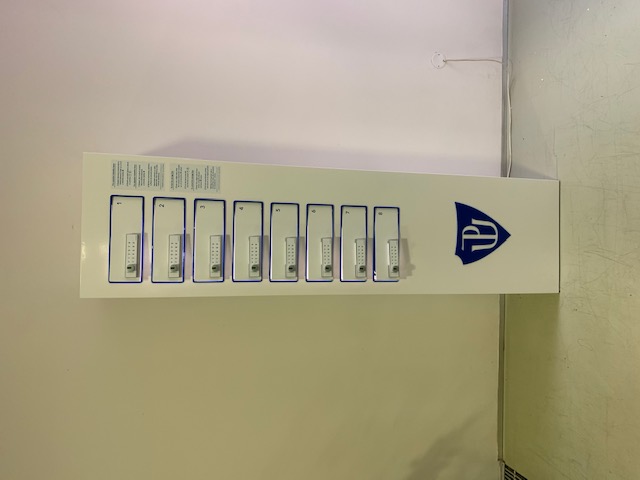 V oblasti podpory a rozvoje audiovizuálních služeb došlo k podstatnému rozšíření vybavení moderními dotykovými zařízeními, a to v učebnách a laboratořích napříč všemi budovami Pedagogické fakulty. Je tedy možné konstatovat, že většina učeben a laboratoří fakulty nyní umožňuje realizovat moderní, na multimédia a on-line technologie zaměřenou, výuku. Standardním vybavením učeben je tak dotyková interaktivní tabule, dataprojektor s možností bezdrátového připojení mobilních zařízení, ozvučovací systém a v případě některých specializovaných laboratoří i velkoplošná dotyková obrazovka. V souvislosti s těmito aktivitami byla také vybudována v prostorách budovy na Purkrabské ulici specializovaná multimediální učebna, umožňující pořizování a zpracovávání výukových streamů, včetně jejich on-line distribuce.Pedagogická fakulta i v roce 2019 nadále pokračovala v podpoře distančních forem vzdělávání, což bylo realizováno dalším vývojem fakultního authorwaru MiniAware pro potřeby tvorby distančních výukových textů v rámci LMS Unifor. Tento vývoj implementoval návaznost na nové verze MS Office 2019, ale i další podporu rozvoje multimediálních 
a virtuálních vzdělávacích nástrojů využívaných v celoživotním vzdělávání. S ohledem na ujednocení LMS systémů v rámci Univerzity Palackého, byla taktéž testována možnost importu vzdělávacího obsahu ze systému Unifor do systému Moodle. I když testování automatického přenosu vzdělávacího obsahu z LMS Unifor do CMS Moodle neproběhlo uspokojivě, a ukázalo se, že bude nutné obsah přenést ručně (jedná se celkem o 972 studijních opor), bude tento přesun realizován tak, aby byla výuka v akademického roce 2020/ 2021 již plně přesunuta do CMS Moodle. Neodmyslitelnou součástí aktivit fakulty v oblasti rozvoje a implementace nových technologií je také podpora práce studentů s novými informačními a komunikačními technologiemi. V této souvislosti byl za přispění prostředků z projektu „Inovativní vzdělávání učitelů spojením teorie s praxí“ (reg. č. CZ.02.3.68/0.0/0.0/16_038/0006522) vyvinut 
a implementován jedinečný modul „Praxe“ fungující v rámci systému STAG. Studenti, ale 
i vyučující mohou v rámci tohoto modulu nejen evidovat a vyhodnocovat výstupy náslechových a souvislých pedagogických praxí, ale mohou také vytvářet svá osobní portfolia. Vyvinutý modul „Praxe“ použilo v rámci zimního semestru akademického roku 2019/2020 více než 350 studentů, a o jeho úspěšnosti svědčí i fakt, že byl převzat nejen dalšími fakultami Univerzity Palackého, ale i jinými vysokými školami, které využívají systém STAG.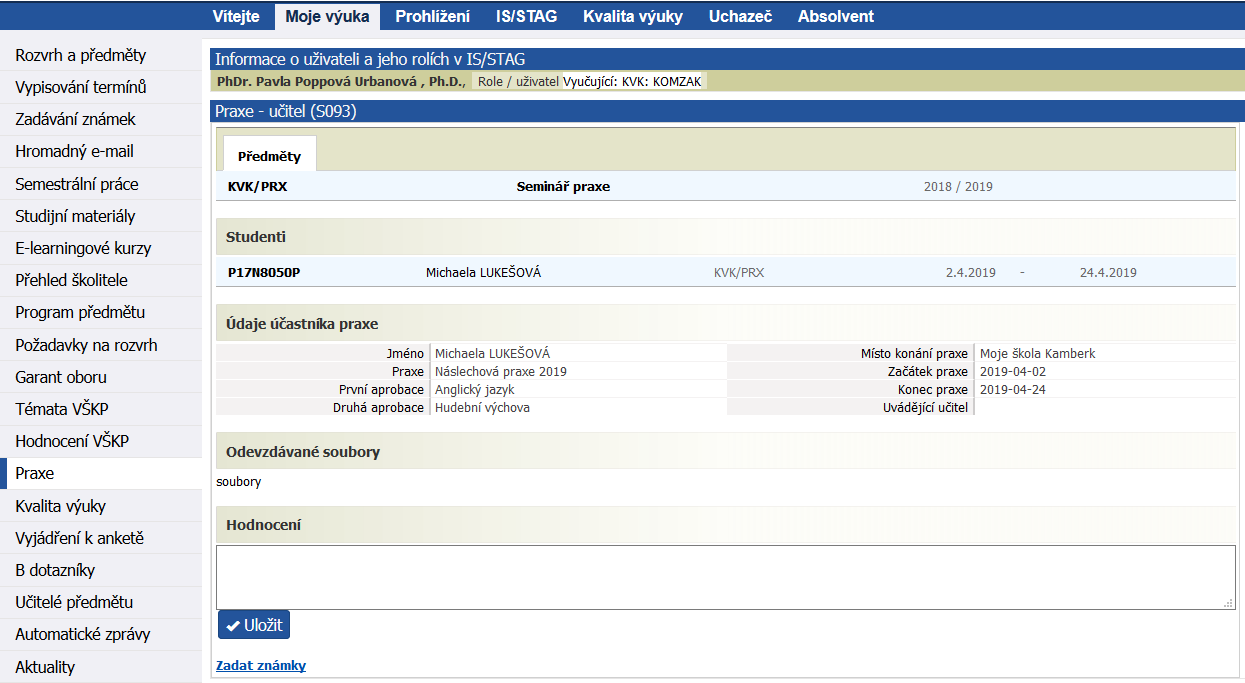 ObsahÚvodní slovo	21 Organizační schéma fakulty	32 Orgány Pedagogické fakulty UP	43 Studijní a pedagogická činnost na fakultě	54 Celoživotní vzdělávání	155 Výzkum, vývoj a tvůrčí činnost	186 Internacionalizace	277 Akademičtí pracovníci fakulty	298 Péče o studenty a poradenství	309 Veřejné vzdělávací, popularizační a osvětové aktivity	3210 Implementace a rozvoj nových technologií	36Obsah	39Výroční zpráva o činnosti Pedagogické fakulty Univerzity Palackého v Olomouci v roce 2019Vydala Univerzita Palackého v Olomouci,Křížkovského 8, 771 47 Olomoucwww.upol.czEditorky: Petra Šobáňová a Hana ŠimkováGrafická úprava: Tomáš ChorýFotografie: Petr Zatloukal, Ondřej MoučkaJazyková korektura: Milan Polák Tisk: 1. vydáníOlomouc 2019ISBN: prof. PaedDr. Libuše Ludíková, CSc.děkanka	doc. PhDr. Vojtěch Regec, Ph.D.proděkan pro vědu, výzkum a doktorská studia a statutární zástupce děkankydoc. Mgr. Petra Šobáňová, Ph.D.proděkanka pro rozvoj a vnější vztahy PhDr. Jana Kvintová, Ph.D. proděkanka pro zahraniční vztahyMgr. Pavel Neumeister, Ph.D.proděkan pro studijní záležitostiIng. Milan Tomášektajemníkprof. PaedDr. Mgr. Jan Michalík, Ph.D.předsedaČlenovéČlenové – studentiMgr. Simona Dobešová Cakirpaloglu, Ph.D.Mgr. Tereza Houškovádoc. Mgr. Kamil Kopecký, Ph.D.Mgr. Lucie HrbáčováMgr. Kateřina Kroupová, Ph.D.Vojtěch KuldanMgr. Lucie Křeménková, Ph.D.Zora Matějčkovádoc. Mgr. Jiří Langer, Ph.D.Mgr. Zdeněk RechtikMgr. Jaromír Maštalíř, Ph.D.Mgr. Renata ŠvaňhalováMgr. Lucia Pastieriková, Ph.D.Bc. Dominik Voráčdoc. PhDr. Irena Plevová, Ph.D.Mgr. Michal Růžička, Ph.D.Mgr. Jaromír Synek, Ph.D.PhDr. René Szotkowski, Ph.D.doc. Mgr. Kateřina Vitásková, Ph.D.Mgr. Petr Zemánek, Ph.D.Interní členovéExterní členovédoc. Mgr. Miroslav Dopita, Ph.D.prof. PaedDr. Oldřich Chytil, Ph.D.FSS OU Ostrava doc. PhDr. Miroslav Chráska, Ph.D.doc. PhDr. Mgr. Tomáš Janík, Ph.D. PdF MU Brnodoc. Mgr. Štefan Chudý, Ph.D.doc. PhDr. Jaroslav KoťaFF UK Prahadoc. RNDr. Jitka Laitochová, CSc.prof. PhDr. Karel Rýdl, CSc.FF Univerzity Pardubiceprof. PaedDr. Libuše Ludíková, CSc.doc. Ing. Petr Sodomka, Ph.D., MBAFakulta podnikatelská VUT Brnoprof. RNDr. Josef Molnár, CSc.prof. Mgr. Jindřich Štreit FAMU Praha, FPF SU Opavadoc. PhDr. Irena Plevová, Ph.D.prof. PaedDr. Darina Tarcsiová, PhD.PdF UK Bratislavadoc. PhDr. Vojtech Regec, Ph.D.prof. RNDr. Pavel Tlustý, CSc.PdF JčU České Budějoviceprof. PhDr. Eva Šmelová, Ph.D.doc. PhDr. Pavel Vacek, Ph.D.PdF Univerzity Hradec Královédoc. Mgr. Petra Šobáňová, Ph.D.doc. Mgr. Jaroslav Vala, Ph.D.prof. Mgr. MgA. Vít Zouhar, Ph.D.Název studijníhoprogramuNázev bakalářského studijníhooboruStandardní doba studiaaforma studiaStandardní doba studiaaforma studiaAkreditacedoBFSEkologie a ochrana prostředíAplikovaná ekologie pro veřejný sektor3P, K31. 12. 2021Filologie Němčina se zaměřením na aplikovanou ekonomii 3P31. 10. 2021Pedagogika Pedagogika – sociální práce3P, K31. 10. 2021Pedagogika – veřejná správa3P, K31. 10. 2021VychovatelstvíVychovatelství3P, K31. 12. 2021Speciální pedagogikaSpeciální pedagogika předškolního věku3P, K31. 10. 2021Speciální pedagogika předškolního věku – učitelství pro mateřské školy3P, K31. 12. 2021Speciální pedagogika pro výchovné pracovníky  3K31. 10. 2021Speciální pedagogika – vychovatelství 3P, K31. 12. 2021Speciální pedagogika3P31. 08. 2019Speciální pedagogika – dramaterapie 3P31. 12. 2021Speciální pedagogika – ortokomunikace 3P31. 10. 2021Speciální pedagogika – intervence3P, K31. 12. 2021Speciálně pedagogická andragogika3P, K31. 08. 2019Speciální pedagogika – andragogika 3P, K31. 12. 2021Speciální pedagogika pro 2. st. základních škol a pro střední školy3P, K31. 12. 2021Speciální pedagogika raného věku 3P31. 10. 2021Specializace v pedagogiceUčitelství pro mateřské školy3P, K31. 12. 2021Hudební kultura se zaměřením na vzdělávání3P31. 12. 2021Společenské vědy se zaměřením na vzdělávání3P, K31. 12. 2021Výchova ke zdraví se zaměřením na vzdělávání3P, K31. 12. 2021Výtvarná tvorba se zaměřením na vzdělávání (dvouoborová)3P31. 12. 2021Výtvarná tvorba se zaměřením na vzdělávání (jednooborová)3P31. 12. 2021Základy technických věd a informačních technologií pro vzdělávání3P, K31. 12. 2021Anglický jazyk se zaměřením na vzdělávání3P, K31. 12. 2021Český jazyk a literatura se zaměřením na vzdělávání3P, K31. 12. 2021Environmentální výchova se zaměřením na vzdělávání3P31. 12. 2021Matematika se zaměřením na vzdělávání3P, K31. 12. 2021Německý jazyk se zaměřením na vzdělávání3P, K31. 12. 2021Pedagogické asistentství 3P, K31. 08. 2019Přírodopis se zaměřením na vzdělávání 3P, K31. 12. 2021Sociálně zdravotní práce se zaměřením na vzdělávání 3P, K31. 10. 2021Učitelství praktického vyučování a odborného výcviku 3K31. 12. 2021Informační výchova se zaměřením na vzdělávání3P, K31. 10. 2021Historie se zaměřením na vzdělávání3P31. 08. 2022Název studijníhoprogramuNázev magisterského studijníhooboruStandardní doba studia aforma studiaStandardní doba studia aforma studiaAkreditacedoM, NFSPedagogika Pedagogika – sociální práce 2P, K31. 10. 2020Pedagogika – veřejná správa  2P, K31. 10. 2020Předškolní pedagogika 2P, K31. 12. 2021Učitelství pro základní školyUčitelství anglického jazyka pro 2. st. základních škol2P, K31. 12. 2021Učitelství českého jazyka pro 2. st. základních škol2P, K31. 12. 2021Učitelství matematiky pro 2. st. základních škol 2P, K31. 12. 2021Učitelství německého jazyka pro 2. st. základních škol 2P, K31. 12. 2021Učitelství přírodopisu pro 2. st. základních škol2P, K31. 10. 2020Učitelství výchovy ke zdraví pro 2. st. základních škol2P, K31. 12. 2021Učitelství přírodopisu a environmentální výchovy pro 2. st. základních škol2P, K31. 12. 2021Učitelství pro střední školyUčitelství odborných předmětů pro zdravotnické školy2P, K31. 12. 2019 Učitelství hudební výchovy pro střední školy 
a 2. st. základních škol2P, K31. 12. 2021Učitelství technické a informační výchovy pro střední školy a 2. st. základních škol2P, K31. 12. 2021Učitelství výtvarné výchovy pro střední školy 
a 2. stupeň základních škol (dvouoborové)2P31. 12. 2021Učitelství výtvarné výchovy pro střední školy 
a základní umělecké školy (jednooborové)2P31. 12. 2021Učitelství základů společenských věd a občanské výchovy pro střední školy a 2. st. základních škol2P, K31. 12. 2021Učitelství sociálních a zdravovědných předmětů pro střední a vyšší odborné školy2P, K31. 10. 2020Učitelství dějepisu pro střední školy 
a 2. st. základních škol2P31. 08.2022Vychovatelství Řízení volnočasových aktivit 2P, K31. 12. 2021Speciální pedagogikaSpeciální pedagogika2P, K31. 10. 2020Speciální pedagogika – poradenství 2P, K31. 12. 2021Speciální pedagogika – dramaterapie 2P31. 12. 2021Speciální pedagogika pro 2. stupeň základních škol a pro střední školy2P, K31. 12. 2021Specializace v pedagogiceMuzejní a galerijní pedagogika2P, K31. 08. 2019Učitelství pro střední a vyšší odborné školyUčitelství pedagogiky pro střední školy a vyšší odborné školy2P, K31. 10. 2020Učitelství pro základní školyUčitelství pro 1. st. základních škol5P, K31. 12. 2021Speciální pedagogikaUčitelství pro 1. st. základních škol a speciální pedagogika5P, K31. 12. 2021Logopedie5P31. 12. 2021Název studijníhoprogramuNázev doktorského studijníhooboruStandardní doba studia aforma studiaStandardní doba studia aforma studiaAkreditacedoDFSPedagogikaPedagogika4P, K 31. 12. 2024Speciální pedagogikaSpeciální pedagogika4P, K 31. 12. 2024Specializace v pedagogiceHudební teorie a pedagogika3P, K31. 12. 2024Výtvarná výchova (teorie výtvarné pedagogiky a výtvarné tvorby)3P, K31. 12. 2024Výtvarná výchova (teorie výtvarné pedagogiky a výtvarné tvorby)4P, K31. 12. 2024Didaktika informatiky4P, K31. 12. 2024Didaktika literatury4P, K31. 12. 2024Název studijníhoprogramuNázev bakalářského studijníhooboruStandardní doba studiaaforma studiaStandardní doba studiaaforma studiaAkreditacedoBFSSpecial EducationSecondary School Teacher Training in Special Needs Education (AJ)3P, K31. 12. 2024Preschool Special Needs Education Teaching- Nursery School Teacher Training (AJ)3P, K31. 12. 2024Special Needs Education – After- school Education  (AJ)3P, K31. 12. 2024Special Needs Education – Andragogy (AJ)3P, K31. 12. 2024Special Needs Education – Intervention  (AJ)3P, K31. 12. 2024Special Needs Education – Drama Therapy (AJ)3P31. 12. 2024Specialization in EducationHealth Education (AJ)3P31. 12. 2024Mathematics in Education (AJ)3P31. 12. 2024Music Culture in Education (AJ)3P31. 12. 2024English Language in Education (AJ)3P, K31. 12. 2024Specialnaja PedagogikaSpecialnaja pedagogika – dramatěrapija  (RJ)3P31. 12. 2024Specialnaja pedagogika – andragogika (RJ)3P, K31. 12. 2024Specialnaja pedagogika – intervencija (RJ)3P, K31. 12. 2024Specialnaja pedagogika – vaspitátělnaja robóta (RJ)3P, K31. 12. 2024Specialnaja pedagogika doškolnovo vózrasta – pedagogika dlja djetskih sadov (RJ)3P, K31. 12. 2024Název studijníhoprogramuNázev magisterského studijníhooboruStandardní doba studia aforma studiaStandardní doba studia aforma studiaAkreditacedoM, NFSSpecial EducationSpeech and Language Therapy (AJ)5P31. 12. 2024Special EducationPrimary School Teacher Training in Special Needs Education (AJ)5P, K31. 12. 2024Lower Secondary School Teacher TrainingLower Secondary School Teacher Training in Biology and Environmental Education (AJ)2P31. 12. 2024Lower Secondary School Teacher  Training in Health Education (AJ)2P31. 12. 2024Lower Secondary School Teacher  Training in English Language (AJ)2P, K31. 12. 2024Lower Secondary School Teacher  Training in Mathematics (AJ)2P31. 12. 2024Upper Secondary School Teacher TrainingUpper and Lower Secondary School Teacher Training in Technical and Informational Education (AJ)2P31. 12. 2024Upper and Lower Secondary School Teacher Training in Music Education (AJ)2P 31. 12. 2024Upper Secondary School and Primary Art School Teacher Training in Visual Arts (AJ)2P 31. 12. 2024EducationLeisure Time Activities Counselling Management (AJ)2P31. 12. 2024Special EducationLower Secondary School Teacher Training in Special Needs Education (AJ)2P, K31. 12. 2024Special Needs Education – Drama Therapy (AJ)2P31. 12. 2024Special Needs Education - Counselling (AJ)2P, K31. 12. 2024Specialnaja PedagogikaSpecialnaja pedagogika – kansul’tirovanije (RJ)2P, K31. 12. 2024Specialnaja pedagogika – dramatěrapija  (RJ)2P31. 12. 2024Název studijníhoprogramuNázev doktorského studijníhooboruStandardní doba studia aforma studiaStandardní doba studia aforma studiaAkreditacedoDFSEducationEducation (AJ)4P, K31. 12. 2024Special EducationSpecial Education (AJ)4P, K31. 12. 2024Specialisation in EducationMusic Theory and Education (AJ) 3P, K31. 12. 2024Specialisation in EducationArt Education (Theory of Art Pedagogy and Art Production)4P, K31. 12. 2024Specialnaja PedagogikaSpecialnaja Pedagogika (RJ)4P, K31. 12. 2024Název studijního programuForma studiaRPPPUPrezenční studiumPrezenční studiumPrezenční studiumPrezenční studiumPrezenční studiumBakalářské studiumBakalářské studiumBakalářské studiumBakalářské studiumBakalářské studiumOblast vzdělávání NEUČITELSKÁ PEDAGOGIKAOblast vzdělávání NEUČITELSKÁ PEDAGOGIKAOblast vzdělávání NEUČITELSKÁ PEDAGOGIKAOblast vzdělávání NEUČITELSKÁ PEDAGOGIKAOblast vzdělávání NEUČITELSKÁ PEDAGOGIKAVychovatelstvíP, K3Bez specializace8.8. 2028Vychovatelství – speciální pedagogikaP, K3Bez specializace8.8. 2028Speciální pedagogika (specializace)AndragogikaDramaterapieIntervenceRaný věkP, K3Se specializací8.8. 2028Oblast vzdělávání UČITELSTVÍOblast vzdělávání UČITELSTVÍOblast vzdělávání UČITELSTVÍOblast vzdělávání UČITELSTVÍOblast vzdělávání UČITELSTVÍAnglický jazyk se zaměřením na vzděláváníP, K3SdruženéMA, MI, COM8.8. 2028Český jazyk a literatura se zaměřením na vzděláváníP, K3SdruženéMA, MI8.8. 2028Přírodopis a environmentální výchova se zaměřením na vzděláváníP, K3SdruženéMA, MI8.8. 2028Historie se zaměřením na vzděláváníP3SdruženéMA, MI8.8. 2028Hudební kultura se zaměřením na vzděláváníP3SdruženéMA, MI8.8. 2028Informační technologie se zaměřením na vzděláváníP, K3SdruženéMA, MI8.8. 2026Matematika se zaměřením na vzděláváníP, K3SdruženéMA, MI8.8. 2028Německý jazyk se zaměřením na vzděláváníP, K3SdruženéMA, MI, COM8.8. 2028Společenské vědy se zaměřením na vzděláváníP, K3SdruženéMA, MI8.8. 2028Výchova ke zdraví se zaměřením na vzděláváníP, K3SdruženéMA, MI8.8. 2028Výtvarná tvorba se zaměřením na vzděláváníP3SdruženéMA, MI, COM8.8. 2028Technika a praktické činnosti se zaměřením na vzděláváníP, K3SdruženéMA, MI8.8. 2028Učitelství praktického vyučování a odborného výcvikuP, K3Bez specializace8.8. 2028Učitelství pro mateřské školyP, K3Bez specializace8.8. 2028Oblast vzděláváníNEUČITELSKÁ PEDAGOGIKA a UČITELSTVÍ (kombinace oblastí vzdělávání)Oblast vzděláváníNEUČITELSKÁ PEDAGOGIKA a UČITELSTVÍ (kombinace oblastí vzdělávání)Oblast vzděláváníNEUČITELSKÁ PEDAGOGIKA a UČITELSTVÍ (kombinace oblastí vzdělávání)Oblast vzděláváníNEUČITELSKÁ PEDAGOGIKA a UČITELSTVÍ (kombinace oblastí vzdělávání)Oblast vzděláváníNEUČITELSKÁ PEDAGOGIKA a UČITELSTVÍ (kombinace oblastí vzdělávání)Speciální pedagogika pro 2. st. ZŠ a SŠ (tzv. dvouoborové studium)P, K3Sdruženépouze MA8.8. 2028Učitelství pro mateřské školy a speciální pedagogikaP, K3Bez specializace8.8. 2028Magisterské studiumMagisterské studiumMagisterské studiumMagisterské studiumMagisterské studiumOblast vzdělávání UČITELSTVÍOblast vzdělávání UČITELSTVÍOblast vzdělávání UČITELSTVÍOblast vzdělávání UČITELSTVÍOblast vzdělávání UČITELSTVÍUčitelství pro 1. stupeň ZŠP, K5Bez specializace8.8. 2028Oblast vzdělávání NEUČITELSKÁ PEDAGOGIKAOblast vzdělávání NEUČITELSKÁ PEDAGOGIKAOblast vzdělávání NEUČITELSKÁ PEDAGOGIKAOblast vzdělávání NEUČITELSKÁ PEDAGOGIKAOblast vzdělávání NEUČITELSKÁ PEDAGOGIKALogopedieP, K5Bez specializace8.8. 2028Oblast vzděláváníNEUČITELSKÁ PEDAGOGIKA a UČITELSTVÍ (kombinace oblastí vzdělávání)Oblast vzděláváníNEUČITELSKÁ PEDAGOGIKA a UČITELSTVÍ (kombinace oblastí vzdělávání)Oblast vzděláváníNEUČITELSKÁ PEDAGOGIKA a UČITELSTVÍ (kombinace oblastí vzdělávání)Oblast vzděláváníNEUČITELSKÁ PEDAGOGIKA a UČITELSTVÍ (kombinace oblastí vzdělávání)Oblast vzděláváníNEUČITELSKÁ PEDAGOGIKA a UČITELSTVÍ (kombinace oblastí vzdělávání)Učitelství pro 1. stupeň ZŠ a speciální pedagogikaP, K5Bez specializace8.8. 2028Magisterské navazující studiumMagisterské navazující studiumMagisterské navazující studiumMagisterské navazující studiumMagisterské navazující studiumOblast vzdělávání NEUČITELSKÁ PEDAGOGIKAOblast vzdělávání NEUČITELSKÁ PEDAGOGIKAOblast vzdělávání NEUČITELSKÁ PEDAGOGIKAOblast vzdělávání NEUČITELSKÁ PEDAGOGIKAOblast vzdělávání NEUČITELSKÁ PEDAGOGIKAMuzikoterapieP, K3Bez specializace8.8. 2026Předškolní pedagogikaP, K2Bez specializace8.8. 2028Řízení volnočasových aktivit – jednooborové studiumP, K2Bez specializace8.8. 2028Speciální pedagogika – poradenstvíP, K2Se specializací8.8. 2028Speciální pedagogika – dramaterapieP2Se specializací8.8. 2028Edukace v kultuřeP, K2SdruženéMA, MI8.8. 2028Oblast vzdělávání UČITELSTVÍOblast vzdělávání UČITELSTVÍOblast vzdělávání UČITELSTVÍOblast vzdělávání UČITELSTVÍOblast vzdělávání UČITELSTVÍUčitelství anglického jazyka pro základní školyP, K2SdruženéMA, MI, COM8.8. 2028Učitelství českého jazyka pro 2. stupeň základních školP, K2SdruženéMA, MI8.8. 2028Učitelství dějepisu pro střední školy a 2. stupeň základních školP2SdruženéMA, MI8.8. 2028Učitelství hudební výchovy pro střední školy a 2. stupeň základních škol  P2SdruženéMA, MI8.8. 2028Učitelství informatiky pro 2. stupeň ZŠP, K2SdruženéMA, MI8.8. 2028Učitelství matematiky pro 2. stupeň základních školP, K2SdruženéMA, MI8.8. 2028Učitelství německého jazyka pro 2. stupeň základních školP, K2SdruženéMA, MI, COM8.8. 2028Učitelství přírodopisu a environmentální výchovy pro 2. stupeň základních školP, K2SdruženéMA, MI8.8. 2028Učitelství výchovy ke zdraví pro 2. stupeň základních školP, K2SdruženéMA, MI8.8. 2028Učitelství výtvarné výchovy pro střední školy a základní umělecké školyP, K2SdruženéMA, MI, COM8.8. 2028Učitelství základů společenských věd a občanské výchovy pro střední školy a 2. stupeň základních školP, K2SdruženéMA, MI8.8. 2028Učitelství praktických činností pro 2. stupeň základních škol a techniky pro střední školyP, K2SdruženéMA, MI8.8. 2028Učitelství odborných předmětů pro zdravotnické školyP, K2Bez specializace8.8. 2028Oblast vzděláváníNEUČITELSKÁ PEDAGOGIKA a UČITELSTVÍ (kombinace oblastí vzdělávání)Oblast vzděláváníNEUČITELSKÁ PEDAGOGIKA a UČITELSTVÍ (kombinace oblastí vzdělávání)Oblast vzděláváníNEUČITELSKÁ PEDAGOGIKA a UČITELSTVÍ (kombinace oblastí vzdělávání)Oblast vzděláváníNEUČITELSKÁ PEDAGOGIKA a UČITELSTVÍ (kombinace oblastí vzdělávání)Oblast vzděláváníNEUČITELSKÁ PEDAGOGIKA a UČITELSTVÍ (kombinace oblastí vzdělávání)Speciální pedagogika pro 2. stupeň základních škol a pro střední školy – dvouoborové studiumP, K2Sdruženépouze MA8.8. 2028Název studijního programuForma studiaRPPPUDoktorské studijní programyDoktorské studijní programyDoktorské studijní programyDoktorské studijní programyDoktorské studijní programyPedagogikaP, K48.8. 2028Speciální pedagogikaP, K48.8. 2028Hudební teorie a pedagogikaP, K48.8. 2028Název studijního programuForma studiaRPPPUDoktorské studijní programy (studium v anglickém/ruském jazyce)Doktorské studijní programy (studium v anglickém/ruském jazyce)Doktorské studijní programy (studium v anglickém/ruském jazyce)Doktorské studijní programy (studium v anglickém/ruském jazyce)Doktorské studijní programy (studium v anglickém/ruském jazyce)Educationdle pokynu ÚPSS48.8. 2028Special Educationdle pokynu ÚSS48.8. 2028Ϲпециальная педагогикаdle pokynu ÚSS48.8. 2028Music Theory and Educationdle pokynu KHV48.8. 20282016201720182019§ 2 – Studium ke splnění kvalifikačních předpokladů291253249352§ 6 – Studium k rozšíření odborné kvalifikace241209195221§ 7-9 – Studium ke splnění kvalifikačních předpokladů88837247SOUČET620545516620§ 10 – Studium k prohlubování odborné kvalifikace3411 2082 5372 735§ 10 – Studium k prohlubování odborné kvalifikace (Centrum prevence rizikové virtuální komunikace)870§ 60 – Paralelní studium6835182Ostatní vzdělávací aktivity (neakreditované kurzy)40346CELKEM1 0291 7883 1114 573Řešitel / spolupříjemceNázev projektu GA ČRprof. Mgr. MgA. Vít Zouhar, Ph.D. (spolupříjemce)Souborné kritické vydání děl Bohuslava Martinů – 2. fázeŘešitel Název projektu TA ČRMgr. Veronika Růžičková, PhD.ETA1 – Rozvoj samostatného pohybu prostřednictvím taktilně-auditivních prostředkůprof. PhDr. Eva Šmelová, Ph.D. ETA2 – Online aplikace jako nástroj pedagogické diagnostiky 
a intervence v práci učitele mateřské školy s akcentem na školní připravenostMgr. Hana Karunová, Ph.D.ETA3 - Inteligentní databáze pro podporu rozvoje osob s poruchami autistického spektra či jiných skupin jedinců s postižením prof. PaedDr. Jiří Luska, CSc.ETA4 - Aplikace IT jako faktor individualizace a interaktivity v diagnostických přístupech hudební enkulturaceNázev projektuHlavní řešitelPřipravenost učitelů matematiky na rozvoj digitální gramotnosti žákůdoc. RNDr. Jitka Laitochová, CSc.Aspekty čtenářství žáků druhého ročníku základní školydoc. PhDr. Martina Fasnerová, Ph.D.Výzkum muzikoterapie v oblasti rozvoje osob se speciálními potřebamidoc. Mgr. Jiří Kantor, Ph.D.Expresivní terapie a diagnostikaprof. PaedDr. Milan Valenta, Ph.D.Občanské vzdělávání v českých zemích po roce 1848 a jeho vliv na kultivaci historického vědomíMgr. Pavel Krákora, Ph.D.Výukové situace v matematickém vzděláváníMgr. Marek ŠkultétyRenesanční sepulkrální tvorba na Moravě ve středoevropském kontextu. Výzkum - jeho prezentace - aplikace v pedagogické praxi.doc. PhDr. Hana Myslivečková CSc.Výzkum recepce a interpretace textů s historickou tematikouMgr. Kristýna ŠmakalováParadigma etické výchovy a etická gramotnostMgr. Tomáš Hubálek, Ph.DÚroveň motoriky a faktorů školní připravenosti u dětí absolvujících povinné předškolní vzdělávánídoc. PhDr. Ludmila Miklánková, Ph.D.Aspekty školního a mimoškolního prostředí působící na utváření hodnoty vzdělání u žáků a studentů v odlišném sociokulturním prostředíMgr. Pavlína KobzováVýzkum edukace osob s narušenou komunikační schopností a dětí se sluchovým postižením – vybrané otázkyPhDr. Renata Mlčáková, Ph.D. Rodina – dítě se zdravotním postižením – výchova a vzděláváníprof. PhDr.PaedDr. Miloň Potměšil, Ph.D.Kognitivní a informativní úroveň znalostí o pubertě u žáků primární školy ve Švédskudoc. PaedDr. Miluše Rašková, Ph.D.Výzkum inkluze u jedinců se speciálními potřebamidoc. Mgr. Michal Růžička, Ph.D.Výzkum specifických parametrů řeči, jazyka, komunikace a odchylek orofaciálních procesů v kontextu logopedické diagnostiky a terapie s využitím kvalitativních, kvantitativních a experimentálních metoddoc. Mgr. Kateřina Vitásková, Ph.D.Kvalita života osob se zdravotním postižením a osob pečujících_2019prof. PaedDr. Mgr. Jan Michalík, Ph.D.Komunikativní dovednosti studentů Učitelství pro mateřské školyprof. PhDr. Eva Šmelová, Ph.D.Využití principu hodnotové výchovy ve výuce literatury na ZŠMgr. Veronika MikšíkováProfesní sebepojetí začínajících akademických pracovníků ve vztahu k jejich kritickému myšleníMgr. Iva KoribskáZačínající učitel tělesné výchovy z pohledu kázněMgr. Vlado BalabanMožnosti využití webových a mobilních aplikací jako formy e-learningu pro podporu rozvoje informatického myšleníMgr. Tomáš DragonKurikulární inovace předmětu informatika v kontextu názorů učitelů z praxe a výzkum optimální podoby přípravy budoucích učitelů anglického jazyka na využívání informačních technologií při výuce.doc. PhDr. PaedDr. Jiří Dostál Ph.D.Psychosociální faktory nadměrného užívání sociální sítí u studentů učitelských oborůMgr. Radka HájkováOhniskové skupiny jako metoda výzkumu žákovských prekonceptů čtení a literární výchovyMgr. Lenka NoskováVybrané psychosociální faktory ekonomické socializace v edukační realitědoc. PhDr. Irena Plevová, Ph.D.Analýza vybraných aktuálních problémů ve výuce informaticky zaměřených předmětů s akcentem na on-line technologie doc. PhDr. Miroslav Chráska Ph.D.ŘešitelNázevdoc. Mgr. Jiří Langer, Ph.D.Inkluzivní vzdělávání pro Olomoucký krajPhDr. Jitka Petrová, Ph.D.Determinanty práce s dvouletými dětmi v podmínkách běžné mateřské školyprof. Mgr. et. PaedDr. Jan Michalík, Ph.D.Centra komunitní podpory jako prostředek zvyšování kompetencí pedagogů působících ve společném vzdělávánídoc. Mgr. Štefan Chudý, Ph.D.Podpora společenství praxe jako nástroj rozvoje klíčových kompetencídoc. PhDr. Eva Šmelová, Ph.D.Podpora pregramotností v předškolním vzděláváníprof. Mgr. et. PaedDr. Jan Michalík, Ph.D.Metodická podpora sítě inkluzivních školprof. PaedDr. Milan Valenta, Ph.D.Jedinečností uměleckého výrazu k inkluzivnímu uměleckému vzdělávánídoc. PhDr. PaedDr. Jiří Dostál, Ph.D.Podpora informativního myšlení prof. Mgr. et. PaedDr. Jan Michalík, Ph.D.Podpora inkluzivních školdoc. Ing. Čestmír Serafín, Dr., Ing. Paed.IGIP.Inovativní vzdělávání učitelů propojením teorie s praxídoc. Ing. Čestmír Serafín, Dr., Ing. Paed.IGIP.Podpora rozvoje digitální gramotnostiIng. Alena Opletalová, Ph.D.Kompetence leadera úspěšné školy ŘešitelNázevPhDr. Tereza Sofková, Ph.D.Životní styl a zdravotní gramotnost budoucích  pedagogůMgr. Jana Adámková, Ph.D.*Nové přístupy k výzkumu a rozvoji textové kompetence žáků sekundární školy Mgr. Zdeněk RechtikKognitivní předpoklady  žáka na 1. stupni základních škol v kontextu úrovně jeho motorikyMgr. Lucie Křeménková, Ph.D.*Psychologické a osobnostní determinanty akademické úspěšnostiPhDr. Pavlína Částková, Ph.D.Technická tvořivost žáků základní školy z pohledu genderuMgr. Petr Anténe, M.A., Ph.D. Dílo Howarda Jacobsona v kontextu současné britské židovské literatury Mgr. et Mgr. Jan CHRASTINA, Ph.D.Závěr života a umírání u osob se zdravotním postižením: metasyntézaŘešitel/ spoluřešitelNázevIng. Helena Kiliánová, PhD.Interreg Inovace vzdělávání pro posílení uplatnitelnosti absolventů v ekoturisticedoc. Mgr. Kamil Kopecký, PhD.Interreg Zefektivnění česko-polské spolupráce v boji proti kyberkriminalitěMgr. Tomáš Hubálek, Ph.D.Visegrad Populismus a nacionalismus v přístupu zemí V4 k aktuálním problémům EvropyPaedDr. Alena Jůvová, Ph.D.ERASMUS KA2 Implementation of International Offices in Schools (IINTOS)Mgr. Alena Vavrdová, Ph.D.ERASMUS KA2 Kindergarten as a factor of inclusion 
for migrant children and their familiesMgr. Kateřina Jeřábková, Ph.D.ERASMUS KA2 Teaching and Learning in Special Education with information communication technologiesPaedDr. Alena Jůvová, Ph.D.ERASMUS KA2 WAVE-IT Working Academics Value Excellence for International TeachersPaedDr. Alena Jůvová, Ph.D.ERASMUS KA2 Curriculum Innovation for Social Inclusiondoc. PhDr. Hana Marešová, Ph.D., MBAERASMUS KA2 Reflection of National and European identity in the new millennium (NAETINEM)Řešitel/ spoluřešitelNázevprof. PhDr. Eva Šmelová, Ph.D.Aspekty inkluze v podmínkách předškolního vzděláváníprof. PaedDr. Milan Valenta, Ph.D.Faktory ovlivňující dynamiku edukability dětí a žáků 
s potřebou speciálněpedagogických podpůrných opatřenídoc. Mgr. Štefan Chudý Ph.D.Od subjektivní implicitní teorie edukace k pedagogické znalostiMgr. Tomáš Hubálek, Ph.D.Paradoxy ve vzdělávání ve výuce k občanstvíPartner Název výzkumuO2 Czech Republic, a.s.Digitální kompetence českých rodičů a Rizikové chování rodičů v online prostředíVodafone, a.s.Význam role rodičů v digitálním světěVojenská nemocnice OlomoucVýzkum drama-terapeutické intervence u klientů se závislostíCírkevní gymnázium německého řádu v OlomouciTestování školní zralosti žákůPořádající pracovištěNázev akceTermínPočet účastníků/z toho zahraničníchÚstav pedagogiky a sociálních studií¨Výzvy pro učitele v 21. století (mezinárodní vědecká konference studentů DSP)6.-7. 11. 2019127/41Ústav speciálněpedagogických studiíExpresívne terapie vo vedách o človeku 2019 (mezinárodní konference pořádáná ve spolupráci s PdF KU  v Ružomberku17. 1. 2019120/112Česko-japonská muzikoterapeutická konference (doplněna o workshopy)14.-15. 3.201934/31VII. Olomoucké speciálněpedagogické dny - VII. Konference mladých vědeckých pracovníků (XX. mezinárodní konference k problematice osob 
se specifickými potřebami)19.-20. 3. 2019220/35Trendy v logopedii očima studentů5. 4. 201950Ústav cizích jazyků4. mezinárodní studentská konference/4-th International Student Conference/4. Internationale Studierendenkonferenz3. 4. 201942/25Katedra českého jazyka a literaturyKonference oborových didaktiků Metody a formy práce ve výuce mateřského jazyka (konference 
s mezinárodní účastí)3. 10. 201945/13Seminář pro cvičné učitele ČJ 
ze středních a základních škol12. 12. 201954Workshop pro studenty magisterského a doktorského studijního programu4. 10. 201934/5Cyklus 6 workshopů k literárním tématům únor – prosinec 2019Celkový počet účastníků: 145Cyklus 3 besed a autorských čtenílistopad 2019Celkový počet účastníků: 200Cyklus 3 besed a kulatých stolů pro studenty zaměřených na učitelskou praxilistopad – prosinec 2019Celkový počet účastníků: 164Cyklus 7 přednášek a besed s významnými odborníkyříjen – prosinec 20191624KČJL/Centrum PRVoKCentrum PRVoK realizovalo řadu vzdělávacích akcí (workshopů) zaměřených na problematiku e-bezpečí a určených žákům, učitelům, seniorům, metodikům prevence2019Počty proškolených:13054 (ČR)24 (zahraničí)Katedra matematikySérie 13 didaktických seminářů a workshopů pro studenty a pedagogickou veřejnost v Olomouci, Přerově, Uničověduben – prosinec 2019Celkový počet účastníků: 205Katedra technické a informační výchovyTrendy ve vzdělávání (mezinárodní konference)15.-17. 5. 201957/15Tech-Edu-Inspire 2019: výuka techniky na základní škole – Inovace, trendy, inspirace (konference)2.-3. 12. 2019160/8Cyklus 8 workshopů v rámci projektu „Pilotní ověřování předmětu technika“říjen – prosinec 2019Celkový počet účastníků: 67Katedra dále uspořádala 10 popularizačních akcí s cílem podpořit zájem o technické vzdělávání (např. Robotrip, TechCamp – příměstský tábor, Technochallenge, Technocreative, Robotrip  – technické soutěže pro žáky, Technolab – veřejná dílna atd.)2019Celkový počet účastníků:1190Katedra společenských vědMezinárodní vědecká konference studentů doktorských studijních programů v oblasti společenských věd30. 4. 201935/14Transformace populismu a nacionalismu v zemích Visegradu (mezinárodní vědecké symposium)17.-19. 9. 201912/7Třicetiletí obnovy a budování občanské společnosti v českých zemích (letní škola výchovy k občanství, demokracii a evropanství pro učitele)18.-21. 8. 201970/6Vědecké symposium společenskovědních kateder z univerzit v ČR14.-15. 11. 201915Seminář společenskovědních a humanitních kateder PdF OU a PdF UP10. 10. 20196Katedra antropologie a zdravovědyDen zdraví na PdF UP (8. ročník interaktivní vzdělávací konference) 17. 4. 2019100Zdravá 5 (metodický seminář pro pedagogické pracovníky, pět didaktických námětů na podporu výchovy ke správné výživě dětí a mládeže)6. 11. 201940Vánoce a zdraví 2019 (8. interaktivní vzdělávací workshop)4. 12. 2019100Katedra primární a preprimární pedagogikyKulatý stůl studentů oboru Učitelství pro 1. st. ZŠ a ředitelů fakultních základních škol (téma „Vstup do praxe“) 6. 11. 2019324 setkání společenství praxe v práci projektu „Podpora pregramotnosti v předškolním vzdělávání“březen – listopad 201981Katedra biologieLetní kemp biologie19.-23. 8. 201917Výuka geologie jako zajímavá součást přírodopisu a biologie (workshop pro učitele)11. 4. 20195Odpadová olympiáda (soutěž s environmentální tematikou)23. 10. 201930 studentů PdF+ soutěžící žádi olomouckých ZŠLaboratorní workshop pro žáky ZŠ11. a 25. 4. 201925PdF UPModerní trendy a inovace ve školství (13. konference SVOUČ se zahraniční účastí)29. 4. 201923/4Katedra výtvarné výchovyGalerie BASEMENT14 akcí – výstavy, komentované prohlídky, workshopy, debatyceloročněCyklus 7 výstav v prostorách katedry  celoročně Cyklus 3 kulatých stolů uspořádaných v rámci řešených projektů Výzkum motivací aktérů kreativních průmyslů v olomoucké aglomeraci a návrh strategie pro posílení segmentu a Podpora moderních trendů ve vzdělávání v pregraduální přípravě budoucích pedagogických pracovníků na UP v Olomoucibřezen a listopad 201937Kresba 3D perem do prostoru (workshop)3. 6. 201950Katedra hudební výchovyEin Kinderspiel (workshop elementární improvizace a kompozice)7. 11. 201920Letní škola pro čínské studenty17. 7. – 2. 8. 201921/21Cyklus 6 kurzů v rámci projektu IVOK (Inkluzivní vzdělávání pro Olomoucký kraj) – např.  s tématem romských tanců aj.leden a březen 201970Slyšet jinak – cyklus 11 workshopů a kurzů (např. na téma Bezbariérová hudební výchova, výroba netradičních hudebních nástrojů atd.)celoročně144VěkPedagogičtí pracovníci k 31. 12. 2019Pedagogičtí pracovníci k 31. 12. 2019Pedagogičtí pracovníci k 31. 12. 2019Pedagogičtí pracovníci k 31. 12. 2019Pedagogičtí pracovníci k 31. 12. 2019Pedagogičtí pracovníci k 31. 12. 2019Věkprofesořidocentiodb. asist.asistentilektořivěd. prac.do    29 let23630 – 39 let3372340 – 49 let16461250 – 59 let310191160 – 69 let71361nad  70 let61PozicePočetPřepočtený početPrůměrný věkProfesoři108,8062,19Docenti4844,6955,18Odborní asistenti– s CSc., Ph.D., Dr.– bez CSc., Ph.D., Dr.      celkem        971411196,644,01Asistenti64,4033,56Lektoři118,6036,76Zahraniční lektoři10,70Věd. prac.11,00Učitelé celkem 189164,7946,97THP7065,0644,56THP doplňková činnost119,90Dělníci1110,0056,09Celkem281239,8546,67Typ studia2019Počet studujících v bakalářském, magisterském a doktorském studiu4978Celkový počet profesorů a docentů58Celkový počet profesorů a docentů (přepočtený)53,49Počet studentů na profesora a docenta 85,83Počet studentů na přepočtený počet profesorů a docentů93,06Celková částka (Kč)Doktorský studijní programMimořádná stipendia (provoz a ocenění studentů za aktivity nad rámec studijních povinností, včetně reprezentace v zahraničí)2 817 020Stipendium za tvůrčí činnost a tvůrčí výsledky (granty a projekty)856 800Prospěchová stipendia (včetně motivačních)167 000Stipendia pro zahraniční studenty1 626 800Stipendia na podporu studiastudentů PdF v zahraničí3 480 700Sociální stipendia		233 500Celkem (mimo stipendia Socrates, CEEPUS, Aktion)22 064 570